        __05__      __09__        (месяц)     (номер)ВЕСТНИКМУНИЦИПАЛЬНЫХ ПРАВОВЫХ АКТОВПодгоренского сельского поселения Калачеевского муниципального района Воронежской области12.05.2015 г.Учредитель:Совет народных депутатов Подгоренского сельского поселения Калачеевского муниципального района Воронежской областиРоссийская ФедерацияАДМИНИСТРАЦИЯ ПОДГОРЕНСКОГО СЕЛЬСКОГО ПОСЕЛЕНИЯКАЛАЧЕЕВСКОГО МУНИЦИПАЛЬНОГО РАЙОНА ВОРОНЕЖСКОЙ ОБЛАСТИПОСТАНОВЛЕНИЕот  5 мая  .   	№ 21           с. Подгорное                                                                                      Об утверждении порядка проведения оценки эффективности  предоставляемых налоговых льгот и ставок налогов, установленных  на территории  Подгоренского сельского поселения Калачеевского муниципального района Воронежской областиВ целях установления единого подхода к рассмотрению предложений о предоставлении отдельным категориям налогоплательщиков налоговых льгот, оценки выпадающих доходов местного бюджета, в целях сокращения малоэффективных налоговых льгот по местным налогам и реализации плана  мероприятий для подготовки материалов проведения мониторинга оценки качества организации и осуществлении бюджетного процесса в муниципальном образовании, администрация  Подгоренского сельского поселения Калачеевского муниципального района  п о с т а н о в л я е т:1. Утвердить порядок проведения оценки эффективности предоставляемых (планируемых к предоставлению) налоговых льгот и ставок налогов (далее – Порядок) в администрации Подгоренского сельского поселения Калачеевского муниципального района Воронежской области согласно приложению к настоящему постановлению.2. Финансовому органу администрации Подгоренского сельского поселения Калачеевского муниципального района Воронежской области обеспечить проведение оценки эффективности предоставляемых и планируемых к предоставлению налоговых льгот и ставок налогов в соответствии с утвержденным Порядком.3. Настоящее постановление опубликовать  в Вестнике  муниципальных правовых актов  Подгоренского сельского поселения.4. Контроль за исполнением постановления  оставляю  за  собой.Глава  Подгоренского   сельского  поселения Калачеевского муниципального района                                                                                                             С.Н. Комарова   				      	                                                                                              Приложение                                                                                          к постановлению администрации                                                                                              Подгоренского сельского поселения                                                                                      Калачеевского муниципального                                                                                  района Воронежской области                                                                              от «05»  мая  . № 21Порядокпроведения оценки эффективности предоставляемых (планируемых к предоставлению) налоговых льгот и ставок налогов1. Общие положения	      1.1. Оценка эффективности налоговых льгот и ставок налогов проводится в целях оптимизации перечня действующих налоговых льгот и ставок налогов и их соответствия общественным интересам, повышения точности прогнозирования результатов предоставления налоговых льгот, обеспечения оптимального выбора объектов для предоставления финансовой поддержки в форме налоговых льгот, сокращения потерь бюджета муниципального образования.         1.2. Объектом оценки эффективности предоставленных (планируемых к предоставлению) налоговых льгот и ставок налогов  являются суммарные денежные поступления от предоставленных (планируемых к предоставлению) на территории муниципального образования льгот (в том числе льгот в виде применения пониженной ставки налога).       1.3. Порядок проведения оценки эффективности налоговых льгот и ставок налогов (далее – Порядок) определяет объекты предстоящей оценки эффективности налоговых льгот и ставок налогов, условия предоставления налоговых льгот, перечень и последовательность действий при проведении оценки эффективности налоговых льгот, а так же требования к применению результатов оценки. Применение настоящего порядка позволяет обеспечить регулярную оценку планируемых и фактических результатов  предоставления налоговых льгот.          2. Основные принципы и цели установления налоговых льгот и ставок налогов.          2.1. Установление налоговых льгот осуществляется с соблюдением следующих основных принципов:- налоговые льготы и ставки налогов устанавливаются в пределах полномочий органов местного самоуправления, установленных федеральным законом;- налоговые льготы и ставки налогов  устанавливаются отдельным категориям налогоплательщиков.             2.2. Основными целями предоставления налоговых льгот являются:- обеспечение экономической заинтересованности хозяйствующих субъектов в расширении приоритетных для муниципального образования видов хозяйственной деятельности;- стимулирование использования финансовых ресурсов, направленных на создание, расширение и обновление производств и технологий по выпуску необходимой муниципальному образованию продукции (товаров, услуг) и реализацию программ социально-экономического развития муниципального образования;- создание необходимых экономических условий для развития инвестиционной и инновационной деятельности в муниципальном образовании;- создание благоприятных экономических условий для деятельности организаций, применяющих труд социально незащищенных категорий граждан;- оказание экономической поддержки организациям в решении приоритетных для муниципального образования социальных задач;- оказание поддержки социально незащищенным категориям граждан.         3. Виды налоговых льгот и условия их предоставления.  3.1. Налоговые льготы предоставляются налогоплательщикам на   основании решения Совета народных депутатов Подгоренского сельского поселения Калачеевского муниципального района Воронежской области.3.2. Налогоплательщикам могут устанавливаться следующие виды налоговых льгот:- изъятие из налогообложения отдельных элементов  объекта налогообложения;- освобождение от уплаты налога (полное и частичное);- установление уровня налоговой ставки ниже максимального значения, установленного налоговым законодательством Российской Федерации.3.3. Налоговые льготы устанавливаются не  менее одного налогового периода по соответствующему налогу.3.4. Налоговые льготы представляются в пределах сумм, подлежащих зачислению в бюджет муниципального образования.3.5.  Налогоплательщики могут отказаться от использования налоговой льготы. Отказ от использования осуществляется на основании письменного заявления налогоплательщика, предоставляемого в налоговый орган по месту поставки на учет в качестве налогоплательщика.	При этом не использование в текущем налоговом периоде налоговые льготы не подлежат переносу на иные налоговые периоды, зачету в счет предстоящих платежей по налогам.      3.6. В целях обеспечения эффективности предоставления налоговых льгот и их соответствия общественным интересам запрещается предоставление налоговых льгот при низкой оценке бюджетной и социальной эффективности. При рассмотрении предложений о предоставлении налоговых льгот в обязательном порядке проводится оценка эффективности налоговых льгот в соответствии с настоящим Порядком в разрезе отдельных отраслей экономики (видов деятельности).4. Порядок оценки эффективности предоставляемых (планируемых к предоставлению) налоговых льгот и ставок налога.4.1. Объектом предстоящей оценки является бюджетная и социальная эффективность от предоставления налоговых льгот ставок налогов по земельному налогу и налогу на имущество физических лиц.4.2. Оценка производится финансово-экономической службой администрации Подгоренского сельского  поселения (далее -  Уполномоченный орган) в разрезе отдельно взятых видов местных налогов, в отношении каждой из предоставленных льгот и по каждой категории их получателей в разрезе отдельных отраслей экономики (видов деятельности).4.3. Оценка эффективности предоставляемых (планируемых к предоставлению) налоговых льгот и ставок налогов производится в следующие сроки:- по планируемым к предоставлению налоговым льготам – в течении месяца со дня поступления предложений о предоставлении налоговых льгот;- по предоставленным налоговым льготам по состоянию на конец отчетного года – в срок до 1 июля года, следующего за отчетным.4.4. Осуществляемые при проведении оценки расчеты эффективности должны базироваться на данных налоговой, статистической, финансовой отчетности, а также иной достоверной информации. При отборе данных для проведения оценки приоритет отдается налоговой и финансовой отчетности, а при отсутствии необходимых данных в этих видах отчетности (или их недоступности) используется статистическая отчетность и иные виды информации, включая оценки экспертов.Источниками информации являются сведения представленные:-  Межрайонной ИФНС России № 9 по Воронежской области;- получателями льгот или претендующими на их получение юридическими и физическими лицами;- иными организациями и физическими лицами. 4.5. При проведении оценки эффективности налоговых льгот уполномоченным органом используются следующие показатели:- налоговая база по налогу на начало и конец отчетного периода;- ставка налога;- льготная ставка налога (при предоставлении льготы по пониженной ставке);- сумма сокращения базы налога (при полном или частичном освобождении базы налога от налогообложения) за истекший период отчетного года;- фонд оплаты труда на начало и конец отчетного периода;- стоимость основных фондов на начало и конец отчетного периода;- сумма начисленных налогов в бюджет муниципального образования;- сумма уплаченных налогов в бюджет муниципального образования;- сумма задолженности по уплате налогов в бюджет муниципального образования;- сведения об отказах налогоплательщиков пользоваться предоставленной льготой;- использование средств, высвободившихся в результате предоставления налоговых льгот, строго по целевому назначению.4.6. Оценка эффективности предоставления (планирования к предоставлению) налоговых льгот ставок налога производится  Уполномоченным органом в 4 этапа.4.7. На первом этапе производится инвентаризация предоставленных в соответствии с решениями Совета народных депутатов Подгоренского сельского поселения налоговых льгот и ставок налогов.По результатам инвентаризации составляется реестр предоставленных налоговых льгот. Ведение реестра осуществляется по форме согласно приложению №1 к настоящему Порядку. При предоставлении новых налоговых льгот по местным налогам, отмене льгот или изменении содержания льготы в реестре  вносятся в соответствующие поправки.4.8. На втором этапе определяются потери (суммы недополученных доходов) бюджета муниципального образования, обусловленный предоставлением налоговых льгот.Оценка потерь производится по следующим формулам:1) в случае если предоставление льготы заключается в освобождении от налогообложения части базы налога:Спб = Сснб х НС,где, Спб – сумма потерь (сумма недополученных доходов) бюджета муниципального образования;Сснб – сумма (размер) сокращения базы налога по причине предоставления льгот;НС – действующая в период предоставления льгот ставка налога2) в случае если предоставление льготы заключается в обложении части базы налога по пониженной налоговой ставке:Спб = БНл х (НСб – НСл),  где, Спб – сумма потерь (сумма недополученных доходов) бюджета муниципального образования;БНл – размер базы налога, на которую распространяется действие льготной ставки;НСб – действующая (предполагаемая) в период предоставления льгот базовая ставка налога;НСл – льготная ставка налога.Сумма (размер) сокращения базы налога по причине предоставления льгот (Сснб) представляет собой:- по земельному налогу – кадастровую стоимость земельных участков, освобождаемых от налогообложения, облагаемых по более низкой налоговой ставке;- по налогу на имущество физических лиц – инвентаризационную стоимость строений, помещений и сооружений, освобождаемых от налогообложения или облагаемых по более низкой налоговой ставке.Сводная оценка потерь бюджета при использовании налоговых льгот осуществляется по форме согласно приложению № 2 к настоящему Порядку.4.9. На третьем этапе производится оценка бюджетной и социальной эффективности предоставления (планирования к предоставлению) налоговых льгот.Бюджетная эффективность каждой из предоставленных налоговых льгот по виду налога и по каждой категории налогоплательщиков определяется по формуле:дельта Р = (дельта Н)Х1 + (дельта Т)Х2 + Э,где, дельта Р – сумма бюджетной эффективности налоговых льгот, тыс. руб.;дельта Н  - увеличение налогооблагаемой базы по каждому виду налоговых льгот и по каждой категории налогоплательщиков;дельта Т – увеличение фонда оплаты труда; Х (1,2) – соответствующая ставка налога (соответствующий коэффициент межбюджетного регулирования);Э – снижение расходов бюджета.Увеличение налогооблагаемой базы по каждому виду налоговых льгот и по каждой категории налогоплательщиков (ДН) определяется как разница между налогооблагаемой базой налога на конец отчетного периода (Нк) и налоговой базой на начало отчетного периода (Нн) в тыс. руб.:дельта Н = Нк – Нн.Увеличение фонда оплаты труда определяется как разница между размером фонда оплаты труда на конец отчетного периода (Тк) и фондом оплаты труда на начало отчетного периода (Тн)  в тыс. руб.:дельта Т = Тк – Тн.Сводная оценка бюджетной эффективности предоставления налоговых льгот осуществляется по форме согласно приложению № 3 к настоящему Порядку.Социальная эффективность каждой из предоставленных налоговых льгот по виду налога и по каждой категории, которым предоставляется льгота:1) при предоставлении налоговой льготы организациям, функционирующим в отрасли, предоставляющей работы и услуги населению, социальная эффективность рассчитывается по формуле:СЕ = (К2/Т2 – К1/Т1) х Р1 + (N х Z) + S, где, Р1 – стоимость предоставляемой услуги (работ) на начало периода оценки;К1 – количество работ и услуг (за год), предоставляемых на территории муниципального образования на текущий момент. Рассчитывается как общий объем выполненных работ и оказания услуг в рассматриваемом периоде;К2 – количество работ и услуг (за год), предоставляемых в результате расширения деятельности организации. Рассчитывается на основе данных организаций;Т1 – годовое потенциальное количество работ и услуг (за год), требуемое на текущий момент на территории муниципального образования. Заявители представляют обоснованный расчет;Т2 -  потенциальное количество работ и услуг (за год), требуемое на территории муниципального образования на момент завершения предоставления льгот. Заявители представляют обоснованный расчет;N – число дополнительных рабочих мест, создаваемых в результате предоставления налоговых льгот;Z – годовой объем средней заработной платы на рабочих местах, создаваемых в результате предоставления налоговых льгот, в случае отсутствия показателя берется показатель годового объема средней заработной платы по муниципальному образованию;S – сумма предоставленной налоговой льготы.В случае отсутствия данных по показателям К1, К2, Т1, Т2, N,Z,Р1 либо невозможности расчета какого-либо из указанных показателей их значения принимаются равными нулю;2) при предоставлении налоговой льготы отраслям, не предоставляющим услуги населению, эффективности рассчитывается по формуле:СЕ = (N х Z) + S, гдеN – число дополнительных рабочих мест, создаваемых в результате предоставления налоговых льгот;Z – годовой объем средней заработной платы на рабочих местах, создаваемых в результате реализации инвестиционного проекта, в случае отсутствия показателя берется показатель  годового объема средней заработной платы по муниципальному образованию;S – сумма предоставленной налоговой льготы.В случае отсутствия данных по показателям N и Z либо невозможности расчета какого-либо из указанных показателей их значения принимаются равными нулю;3) при предоставлении налоговых льгот физическим лицам социальный эффект  принимается равным сумме предоставленной налоговой льготы.4.10. На четвертом этапе производится оценка эффективности налоговых льгот путем сопоставления суммы потерь (суммы недополученных доходов) бюджета муниципального образования, обусловленных предоставлением льгот, с суммой бюджетной или социальной эффективности от предоставления налоговых льгот.Эффективность предоставленной (планируемой к предоставлению) налоговой льготы определяется по формуле:Эфф = дельта С / Спбгде, дельта С – сумма бюджетной или социальной эффективности предоставления налоговых льгот, тыс. рублей;Спб – сумма потерь бюджета муниципального образования по данному налогу, тыс. рублей.Сводная оценка эффективности налоговых льгот осуществляется по следующей форме  согласно приложению № 4 к настоящему Порядку.Если значение графы 5 меньше 1, то эффективность предоставленной налоговой льготы имеет низкое значение, если больше 1 – эффективность высокая.Превышение суммы эффективности от предоставления налоговой льготы над суммами  потерь бюджета муниципального образования означает высокую эффективность оцениваемых налоговых льгот.Получение (планирование) меньшей эффективности от предоставления налоговых льгот по сравнению с фактическими (плановыми) потерями бюджета муниципального образования, вызванными предоставлением налоговых льгот, означает низкую эффективность налоговых льгот.4.11. При выявлении факторов низкой эффективности налоговых льгот налоговые льготы не предоставляются, а предоставленные подлежат отмене. Исключение может быть сделано отдельным видам деятельности, определенным в Концепции социально-экономического развития Подгоренского сельского поселения, утвержденное постановлением главы администрации Подгоренского сельского  поселения, в качестве приоритетных для развития сельской администрации.4.12. Уполномоченный орган в месячный срок осуществляет подготовку заключений по результатам оценки эффективности налоговых льгот и проектов решений об отмене или  изменении условий предоставления налоговых льгот и выносит их на рассмотрение Совета народных депутатов Подгоренского сельского поселения. Данные проекты должны быть приняты решением Совета народных депутатов Подгоренского сельского поселения до принятия бюджета муниципального образования на очередной финансовый год.5. Применение результатов оценки эффективности предоставляемых (планируемых к предоставлению) налоговых льгот и ставок налогов.5.1. По результатам проведения оценки составляется аналитическая записка, которая представляется:- по налоговым льготам за истекший финансовый год – Главе администрации Подгоренского сельского поселения и Совету народных депутатов Подгоренского сельского поселение в срок до 10 июля года, следующего за отчетным;- по планируемым к предоставлению налоговым льготам – Главе администрации Подгоренского сельского поселение в течение месяца со дня поступления предложений о предоставлении налоговых льгот.5.2. Аналитическая записка по результатам оценки эффективности предоставленных (планируемых к предоставлению) налоговых льгот за  истекший финансовый год должна содержать:- полный перечень предоставленных на территории сельского поселения налоговых льгот;- полную информацию о потерях бюджета сельского поселения (планируемых и фактических) по  причине предоставления льгот;- сведения о бюджетной и социальной эффективности действующих налоговых льгот в динамике (не менее 3-х лет);- предложения по сохранению, корректировке или отмене налоговых льгот в зависимости от результатов оценки эффективности.5.3. Аналитическая записка по результатам оценки эффективности планируемых к предоставлению налоговых льгот должна содержать:- полную информацию о прогнозируемых потерях бюджета муниципального образования в случае принятия решения о предоставлении льгот;- прогноз бюджетной и социальной эффективности планируемых к предоставлению налоговых льгот в динамике по годам на среднесрочную перспективу (не менее 3-х лет).5.4. Результаты оценки эффективности налоговых льгот используются для:- разработки бюджета сельского поселения на очередной финансовый год и среднесрочную перспективу;- своевременного принятия мер по отмене неэффективных налоговых льгот;- введения новых видов налоговых льгот (внесения изменений в предоставленные налоговые льготы).5.5. Информация о результатах проведения оценки эффективности предоставленных (планируемых к предоставлению) налоговых льгот и ставок налогов публикуется в средствах массовой информации и на официальном сайте муниципального образования ежегодно в срок до 10 июня года, следующего за отчетным годом.6. Мониторинг результатов оценки эффективности предоставленных (планируемых к предоставлению) налоговых льгот и ставок налогов.6.1. Регулярность проведения оценки эффективности налоговых льгот обеспечивается постоянно действующей системой их мониторинга финансовым органом в сроки, установленные пунктом 4.3. настоящего Порядка.6.2. В процессе мониторинга финансовый орган направляет дополнительные запросы получателям налоговых льгот по категориям налогоплательщиков для получения информации по следующим показателям мониторинга:- фонд оплаты труда на начало и конец отчетного периода;- стоимость основных фондов на начало и конец отчетного периода;- сумма начисленных налогов в бюджет муниципального образования;- сумма уплаченных налогов в бюджет муниципального образования;- сумма задолженности по уплате налогов в бюджет муниципального образования;- сведения об отказах налогоплательщиков пользоваться предоставленной льготой;- использование средств, высвободившихся в результате предоставления налоговых льгот или полученных налогоплательщиками в счет налоговых льгот, строго по целевому назначению;- иные сведения, необходимые для оценки эффективности налоговых льгот и ставок налогов.Перечень получателей налоговых льгот, подлежащих мониторингу, определяется финансовым органом.6.3. В целях проведения мониторинга оценки налоговых льгот отраслевые (функциональные) органы и получатели налоговых льгот – объекты мониторинга в обязательном порядке предоставляют в финансовый орган ответы на запросы в установленные сроки.6.4. Полученная информация используется финансовым органом для проведения оценки эффективности фактически предоставленных налоговых льгот отдельным категориям налогоплательщиков.При этом уполномоченный орган обеспечивает оценку и сопоставление предоставленных льгот с планируемыми  показателями эффективности по каждому виду льгот в разрезе отраслей экономики.                                                                                                                           Приложение №1к Порядку проведения оценки эффективностипредоставленных (планируемых к предоставлению)налоговых льгот и ставок налогов                                                           Форма 1РЕЕСТРпредоставленных налоговых льгот по состояниюна "__" _________ 201__ года                                                                                                                Приложение №2к Порядку проведения оценки эффективностипредоставленных (планируемых к предоставлению)налоговых льгот и ставок налогов                                                           Форма 2Сводная отчетная формадля оценки потерь бюджета сельского поселенияпри использовании налоговых льготпо состоянию на "__" ________ 201__ г.Вид налога _______________________________________________________Содержание налоговой льготы ______________________________________Категория получателей льготы (наименование отраслей  экономики, накоторые распространяется налоговая льгота) _______________________Приложение №3к Порядку проведения оценки эффективностипредоставленных (планируемых к предоставлению)налоговых льгот и ставок налоговФорма 3Сводная оценкабюджетной эффективности предоставления налоговых льготпо состоянию на "__" ________ 201__ г.Вид налога _______________________________________________________Содержание налоговой льготы ______________________________________Категория получателей льготы (наименование отраслей экономики,  накоторые распространяется налоговая льгота) _______________________Приложение № 4к Порядку проведения оценки эффективностипредоставленных (планируемых к предоставлению)налоговых льгот и ставок налогов                                                           Форма 4Сводная оценкаэффективности предоставленных(планируемых к предоставлению) налоговых льготпо состоянию на "___" ________ 201__ г.    Заполняется на основе данных форм 2 и 3.Российская ФедерацияАДМИНИСТРАЦИЯ ПОДГОРЕНСКОГО СЕЛЬСКОГО ПОСЕЛЕНИЯКАЛАЧЕЕВСКОГО МУНИЦИПАЛЬНОГО РАЙОНА ВОРОНЕЖСКОЙ ОБЛАСТИПОСТАНОВЛЕНИЕот 12 мая 2015 г.                                                                                            №  22с. ПодгорноеО внесении изменений в постановление администрации Подгоренского сельского поселенияКалачеевского муниципального района Воронежской области от 11.05.2012г. №21 «О порядке разработки и утверждения административных регламентов предоставления муниципальных услуг»(В ред. пост. от 27.10.2014 №60)В целях реализации положений Федерального закона от 27.07.2010  № 210-ФЗ «Об организации предоставления государственных и муниципальных услуг», руководствуясь распоряжением правительства Воронежской области от 10.04.2015 № 211- р «О внесении изменений в распоряжение правительства Воронежской области от 13.12.2010 № 874-р» и необходимости приведения в соответствие с ним порядка разработки административных регламентов предоставления муниципальных услуг, администрация Подгоренского сельского поселения Калачеевского муниципального района Воронежской области постановляет :Внести в постановление администрации Подгоренского сельского поселения Калачеевского муниципального района от 11.05.2012 г. №21 «О порядке разработки и утверждения административных регламентов предоставления муниципальных услуг» следующие изменения:Прилагаемый порядок разработки и утверждения административных регламентов предоставления муниципальных услуг изложить в новой редакции согласно приложению к настоящему постановлению.Настоящее постановление подлежит опубликованию в Вестнике муниципальных правовых актов Подгоренского сельского поселения Калачеевского муниципального района Воронежской области.Контроль за исполнением настоящего постановления оставляю за собой.Глава Подгоренского сельского поселения                                                   С.Н. КомароваУТВЕРЖДЕНпостановлением администрацииПодгоренского сельского поселения Калачеевского муниципального районаВоронежской областиот 12.05.2015 г. № 22ПОРЯДОКРАЗРАБОТКИ И УТВЕРЖДЕНИЯАДМИНИСТРАТИВНЫХ РЕГЛАМЕНТОВПРЕДОСТАВЛЕНИЯ МУНИЦИПАЛЬНЫХ УСЛУГ1. Общие положения1.1. Настоящий Порядок разработки и утверждения административных регламентов предоставления муниципальных услуг (далее - Порядок) устанавливает требования к разработке и утверждению администрацией Подгоренского сельского поселения Калачеевского муниципального района Воронежской области административных регламентов предоставления муниципальных услуг (далее - административные регламенты).Административным регламентом является нормативный правовой акт администрации Подгоренского сельского поселения Калачеевского муниципального района Воронежской области устанавливающий порядок предоставления муниципальной услуги и стандарт предоставления муниципальной услуги.Административный регламент также устанавливает сроки и последовательность административных процедур (действий) администрации Подгоренского сельского поселения Калачеевского района Воронежской области, осуществляемых по запросу физического или юридического лица либо их уполномоченных представителей (далее - заявитель), порядок взаимодействия между структурными подразделениями администрации Подгоренского сельского поселения Калачеевского муниципального Воронежской области, их должностными лицами, взаимодействия администрации Подгоренского сельского поселения Калачеевского муниципального Воронежской области с заявителями, иными органами государственной власти и органами местного самоуправления, учреждениями и организациями при предоставлении муниципальной услуги.1.2. Для целей настоящего Порядка используются термины и понятия, данные в Федеральном законе от 27.07.2010 № 210-ФЗ «Об организации предоставления государственных и муниципальных услуг».В настоящем Порядке используются следующие термины и понятия:а) административная процедура - логически обособленная последовательность административных действий при предоставлении муниципальной услуги, имеющая конечный результат и выделяемая в рамках предоставления муниципальной услуги;б) избыточная административная процедура - последовательность административных действий, исключение которых из административного процесса не приводит к снижению качества предоставления муниципальной услуги;в) избыточное административное действие - административное действие, исключение которого из административной процедуры позволяет достичь результата административной процедуры без дополнительных затрат.1.3. Разработку проекта административного регламента осуществляет администрация Подгоренского сельского поселения Калачеевского муниципального Воронежской области, в лице структурного подразделения администрации, к сфере деятельности которого относится предоставление соответствующей муниципальной услуги или должностного лица администрации, ответственного за предоставление соответствующей муниципальной услуги (далее - разработчик административного регламента).1.4. В административных регламентах не могут устанавливаться ограничения в части реализации прав и свобод граждан, прав и законных интересов коммерческих и некоммерческих организаций, за исключением случаев, когда возможность и условия введения таких ограничений прямо предусмотрены законодательством Российской Федерации.1.5. При разработке административных регламентов разработчик административного регламента предусматривает оптимизацию (повышение качества) предоставления муниципальных услуг, в том числе:а) упорядочение административных процедур (действий);б) устранение избыточных административных процедур (действий);в) сокращение количества документов, представляемых заявителями для предоставления муниципальной услуги, применение новых форм документов, позволяющих устранить необходимость неоднократного предоставления идентичной информации, снижение количества взаимодействий заявителей с должностными лицами администрации, в том числе за счет выполнения отдельных административных процедур (действий) на базе многофункциональных центров предоставления государственных и муниципальных услуг и реализации принципа «одного окна», использование межведомственных согласований при предоставлении муниципальной услуги без участия заявителя, в том числе с использованием информационно-коммуникационных технологий;г) сокращение срока предоставления муниципальной услуги, а также срока выполнения отдельных административных процедур (действий) в рамках предоставления муниципальной услуги.Разработчик административного регламента, может установить в регламенте сокращенные сроки предоставления муниципальной услуги, а также сроки выполнения административных процедур (действий) в рамках предоставления муниципальной услуги по отношению к соответствующим срокам, установленным законодательством Российской Федерации;д) ответственность должностных лиц администрации Подгоренского сельского поселения Калачеевского муниципального Воронежской области за несоблюдение ими требований регламентов при выполнении административных процедур (действий);е) предоставление муниципальной услуги в электронной форме.1.6. Если в процессе разработки проекта административного регламента выявляется возможность оптимизации (повышения качества) предоставления муниципальной услуги при условии внесения соответствующих изменений в муниципальные правовые акты Подгоренского сельского поселения Калачеевского муниципального Воронежской области, то одновременно с проектом административного регламента в установленном порядке вносятся проекты указанных муниципальных правовых актов.1.7. В случае если принятие и внедрение административного регламента требует дополнительных расходов сверх расходов, предусмотренных в бюджете Подгоренского сельского поселения Калачеевского муниципального Воронежской области, проект административного регламента подлежит согласованию с финансовым органом Подгоренского сельского поселения Калачеевского муниципального Воронежской области .Результатом согласования проекта административного регламента является положительное согласование финансового органа.1.8. Разработчик административного регламента вместе с проектом административного регламента готовит пояснительную записку, в которой приводятся информация об основных предполагаемых улучшениях предоставления муниципальной услуги в случае принятия административного регламента.1.9.Проект административного регламента подлежит независимой экспертизе и экспертизе, проводимой администрацией Подгоренского сельского поселения Калачеевского муниципального Воронежской области.       1.10.Проект административного регламента и пояснительная записка к нему подлежат размещению в сети Интернет на официальном сайте администрации Подгоренского сельского поселения Калачеевского муниципального Воронежской области, при этом указывается адрес электронной почты и контактный телефон должностного лица, ответственного за прием предложений от заинтересованных лиц.С даты размещения в сети Интернет на официальном сайте проект административного регламента должен быть доступен заинтересованным лицам для ознакомления.1.11. Срок, отведенный для проведения независимой экспертизы, указывается при размещении проекта административного регламента в сети Интернет. Данный срок не может быть менее одного месяца со дня размещения проекта административного регламента в сети Интернет.По результатам независимой экспертизы составляется заключение, которое направляется разработчику административного регламента. Разработчик административного регламента обязан рассмотреть все поступившие заключения независимой экспертизы и принять решение по результатам каждой такой экспертизы.Порядок проведения экспертизы проектов административных регламентов администрацией Подгоренского сельского поселения Калачеевского муниципального Воронежской области устанавливается постановлением администрации Подгоренского сельского поселения Калачеевского муниципального Воронежской области. Непоступление заключения независимой экспертизы в срок, отведенный для проведения независимой экспертизы, не является препятствием для проведения экспертизы проектов административных регламентов администрацией.1.12. Административный регламент утверждается постановлением администрации Подгоренского сельского поселения Калачеевского муниципального Воронежской области, подлежит официальному опубликованию в соответствии с уставом Подгоренского сельского поселения Калачеевского муниципального Воронежской области и размещается в целях обеспечения доступа к информации о деятельности органов местного самоуправления в сети Интернет на официальном сайте администрации Подгоренского сельского поселения Калачеевского муниципального Воронежской области. Тексты административных регламентов размещаются в местах предоставления муниципальной услуги.1.13. Внесение изменений в административный регламент осуществляется в случае:а) изменения законодательства Российской Федерации и Воронежской области, муниципальных правовых актов Подгоренского сельского поселения Калачеевского муниципального Воронежской области, регулирующих предоставление муниципальной услуги;б) изменения структуры администрации Подгоренского сельского поселения Калачеевского муниципального Воронежской области, реорганизации, ликвидации муниципальных учреждений, муниципальных предприятий, к сфере деятельности которых относится предоставление муниципальной услуги;в) наличия мотивированных предложений структурных подразделений администрации и должностных лиц администрации Подгоренского сельского поселения Калачеевского муниципального Воронежской области, основанных на результатах анализа практики применения административного регламента.Внесение изменений в административные регламенты осуществляется в порядке, установленном для разработки и утверждения административных регламентов, за исключением случаев применения упрощенной процедуры внесения изменений, установленной настоящим Порядком.Упрощенная процедура внесения изменений в административные регламенты не предусматривает организации проведения независимой экспертизы, экспертизы, проводимой администрацией Подгоренского сельского поселения Калачеевского муниципального Воронежской области.Упрощенная процедура внесения изменений в административные регламенты применяется в случаях:а) внесения изменений юридико-технического или редакционно-технического характера;б) изменения информации о месте нахождения органов, предоставляющих и участвующих в предоставлении услуг, месте нахождения многофункциональных центров предоставления государственных и муниципальных услуг, телефонах, адресах электронной почты и официальных сайтов, должностных лицах, ответственных за выполнение административных процедур;в) изменения структуры органов, предоставляющих услуги;г) устранения замечаний, указанных в актах прокурорского реагирования и экспертных заключениях органа, уполномоченного на ведение регистра муниципальных нормативных правовых актов Воронежской области;д) исполнения решений судов о признании административного регламента не действующим полностью или в части;е) внесения изменений в целях приведения административных регламентов в соответствие изменившемуся законодательству Российской Федерации и Воронежской области.2. Требования к административным регламентам2.1. Наименование административного регламента определяется разработчиком административного регламента с учетом формулировки соответствующей редакции нормативного правового акта, которым предусмотрена такая муниципальная услуга.Наименование административного регламента формируется следующим образом: «Административный регламент администрации Подгоренского сельского поселения Калачеевского муниципального Воронежской области по предоставлению муниципальной услуги «наименование муниципальной услуги».2.3. При подготовке проекта административного регламента следует использовать текстовый редактор, позволяющий после сохранения текста в электронном виде осуществлять просмотр, поиск и копирование произвольного фрагмента текста общедоступными программными средствами.2.4. Административный регламент включает следующие разделы:а) общие положения;б) стандарт предоставления муниципальной услуги;в) состав, последовательность и сроки выполнения административных процедур, требования к порядку их выполнения, в том числе особенности выполнения административных процедур в электронной форме, а также особенности выполнения административных процедур в многофункциональных центрах;г) формы контроля за исполнением административного регламента;д) досудебный (внесудебный) порядок обжалования решений и действий (бездействия) органа, предоставляющего муниципальную услугу, а также должностных лиц, муниципальных служащих.2.5. Раздел «Общие положения» состоит из следующих подразделов:а) предмет регулирования административного регламента;б) описание заявителей.В подразделе указываются физические и юридические лица, имеющие право в соответствии с законодательством Российской Федерации и Воронежской области либо в силу наделения их заявителями в порядке, установленном законодательством Российской Федерации, полномочиями выступать от имени заявителей при взаимодействии с органом, предоставляющим муниципальную услугу;в) требования к порядку информирования о предоставлении муниципальной услуги;В подразделе указываются:информация о месте нахождения и графике работы администрации Подгоренского сельского поселения Калачеевского муниципального Воронежской области, структурных подразделений администрации Подгоренского сельского поселения Калачеевского муниципального Воронежской области, обеспечивающих организацию предоставления муниципальной услуги, организаций, участвующих в предоставлении муниципальной услуги;способы получения информации о месте нахождения и графиках работы администрации Подгоренского сельского поселения Калачеевского муниципального Воронежской области и организаций, обращение в которые необходимо для получения муниципальной услуги, а также многофункциональных центров предоставления государственных и муниципальных услуг;справочные телефоны и номер факса администрации Подгоренского сельского поселения Калачеевского муниципального Воронежской области, структурных подразделений администрации Подгоренского сельского поселения Калачеевского муниципального Воронежской области, обеспечивающих организацию предоставления муниципальной услуги, организаций, участвующих в предоставлении муниципальной услуги, в том числе номер телефона-автоинформатора (в случае наличия);адреса официальных сайтов администрации Подгоренского сельского поселения Калачеевского муниципального Воронежской области, организаций, участвующих в предоставлении муниципальной услуги, в сети Интернет, содержащих информацию о предоставлении муниципальной услуги, адреса их электронной почты;порядок получения информации заявителями по вопросам предоставления муниципальной услуги, сведений о ходе предоставления указанных услуг, в том числе с использованием федеральной государственной информационной системы «Единый портал государственных и муниципальных услуг (функций)», информационной системы Воронежской области «Портал государственных и муниципальных услуг Воронежской области»;порядок, форма и место размещения указанной в настоящем подпункте информации, в том числе на стендах в местах предоставления муниципальной услуги, а также на официальных сайтах администрации Подгоренского сельского поселения Калачеевского муниципального Воронежской области, организаций, участвующих в предоставлении муниципальной услуги, в сети Интернет, а также в федеральной государственной информационной системе «Единый портал государственных и муниципальных услуг (функций)», информационной системе Воронежской области «Портал государственных и муниципальных услуг Воронежской области».2.6. Раздел «Стандарт предоставления муниципальной услуги» состоит из следующих подразделов:а) наименование муниципальной услуги;б) наименование органа, предоставляющего муниципальную услугу.Если в предоставлении муниципальной услуги участвуют также иные федеральные органы исполнительной власти и органы государственных внебюджетных фондов, органы исполнительной власти Воронежской области и органы местного самоуправления, а также организации, то указываются все органы и организации, обращение в которые необходимо для предоставления муниципальной услуги. Также указываются требования пункта 3 статьи 7 Федерального закона от 27.07.2010 № 210-ФЗ «Об организации предоставления государственных и муниципальных услуг», а именно - установление запрета требовать от заявителя осуществления действий, в том числе согласований, необходимых для получения муниципальной услуги и связанных с обращением в иные государственные органы, органы местного самоуправления, организации, за исключением получения услуг, включенных в перечень услуг, которые являются необходимыми и обязательными для предоставления муниципальных услуг, утвержденный нормативным правовым актом представительного органа Подгоренского сельского поселения Калачеевского муниципального Воронежской области.в) результат предоставления муниципальной услуги;г) срок предоставления муниципальной услуги, в том числе с учетом необходимости обращения в организации, участвующие в предоставлении муниципальной услуги, срок приостановления предоставления муниципальной услуги в случае, если возможность приостановления предусмотрена законодательством Российской Федерации, срок выдачи (направления) документов, являющихся результатом предоставления муниципальной услуги;д) правовые основания для предоставления муниципальной услуги. В подразделе указывается перечень нормативных правовых актов, регулирующих отношения, возникающие в связи с предоставлением муниципальной услуги, с указанием их реквизитов и источников официального опубликования;е) исчерпывающий перечень документов, необходимых в соответствии с нормативными правовыми актами для предоставления муниципальной услуги, подлежащих представлению заявителем;ж) исчерпывающий перечень документов, необходимых в соответствии с нормативными правовыми актами для предоставления муниципальной услуги, которые находятся в распоряжении государственных органов, органов местного самоуправления и иных организаций, участвующих в предоставлении муниципальной услуги, и которые заявитель вправе представить.Непредставление заявителем указанных документов не является основанием для отказа заявителю в предоставлении услуги.Также в данном подразделе указывается запрет:- требовать от заявителя представления документов и информации или осуществления действий, представление или осуществление которых не предусмотрено нормативными правовыми актами, регулирующими отношения, возникающие в связи с предоставлением муниципальной услуги;- представления документов и информации, которые в соответствии с нормативными правовыми актами Российской Федерации, нормативными правовыми актами Воронежской области и муниципальными правовыми актами Подгоренского сельского поселения Калачеевского муниципального Воронежской области находятся в распоряжении органов местного самоуправления, предоставляющих муниципальную услугу, иных государственных органов, органов местного самоуправления и (или) подведомственных государственным органам и органам местного самоуправления организаций, участвующих в предоставлении муниципальной услуги, за исключением документов, указанных в части 6 статьи 7 Федерального закона от 27.07.2010 № 210-ФЗ «Об организации предоставления государственных и муниципальных услуг»;з) перечень услуг, которые являются необходимыми и обязательными для предоставления муниципальной услуги, в том числе сведения о документе (документах), выдаваемом (выдаваемых) организациями, участвующими в предоставлении муниципальной услуги;и) исчерпывающий перечень оснований для отказа в приеме документов, необходимых для предоставления муниципальной услуги;к) исчерпывающий перечень оснований для отказа в предоставлении муниципальной услуги. В случае отсутствия таких оснований следует прямо указать на это в тексте административного регламента;л) размер платы, взимаемой с заявителя при предоставлении муниципальной услуги, и способы ее взимания в случаях, предусмотренных федеральными законами, принимаемыми в соответствии с ними иными нормативными правовыми актами Российской Федерации, нормативными правовыми актами Воронежской области, муниципальными правовыми актами Подгоренского сельского поселения Калачеевского муниципального Воронежской области;м) максимальный срок ожидания в очереди при подаче запроса о предоставлении муниципальной услуги и при получении результата предоставления муниципальной услуги;н) срок регистрации запроса заявителя о предоставлении муниципальной услуги;о) требования к помещениям, в которых предоставляется муниципальная услуга, к залу ожидания, местам для заполнения запросов о предоставлении муниципальной услуги, информационным стендам с образцами их заполнения и перечнем документов, необходимых для предоставления каждой муниципальной услуги;п) показатели доступности и качества муниципальной услуги, в том числе количество взаимодействий заявителя с должностными лицами при предоставлении муниципальной услуги, возможность получения муниципальной услуги в многофункциональном центре предоставления государственных и муниципальных услуг, возможность получения информации о ходе предоставления муниципальной услуги, в том числе с использованием информационно-коммуникационных технологий;р) особенности предоставления муниципальной услуги в многофункциональных центрах и особенности предоставления муниципальной услуги в электронной форме.2.7. Раздел «Состав, последовательность и сроки выполнения административных процедур, требования к порядку их выполнения, в том числе особенности выполнения административных процедур в электронной форме, а также особенности выполнения административных процедур в многофункциональных центрах» состоит из подразделов, соответствующих количеству административных процедур - логически обособленных последовательностей административных действий при предоставлении муниципальной услуги, имеющих конечный результат и выделяемых в рамках предоставления муниципальной услуги. В начале раздела указывается исчерпывающий перечень административных процедур, содержащихся в нем. В данном разделе отдельно описывается административная процедура формирования и направления межведомственных запросов в органы (организации), участвующие в предоставлении муниципальной услуги. Описание процедуры должно также содержать положение о составе документов и информации, которые необходимы органу, предоставляющему муниципальную услугу, и организации, участвующей в предоставлении муниципальной услуги, но находятся в иных органах и организациях(с указанием порядка подготовки и направления межведомственного запроса и должностных лиц, уполномоченных направлять такой запрос).Раздел также должен содержать порядок осуществления в электронной форме, в том числе с использованием федеральной государственной информационной системы «Единый портал государственных и муниципальных услуг (функций)», следующих административных процедур:предоставление в установленном порядке информации заявителям и обеспечение доступа заявителей к сведениям о муниципальной услуге;подача заявителем запроса и иных документов, необходимых для предоставления муниципальной услуги, и прием таких запроса и документов;получение заявителем сведений о ходе выполнения запроса о предоставлении муниципальной услуги;взаимодействие администрации Подгоренского сельского поселения Калачеевского муниципального Воронежской области с иными органами государственной власти, органами местного самоуправления и организациями, участвующими в предоставлении муниципальной услуги, в том числе порядок и условия такого взаимодействия;получение заявителем результата предоставления муниципальной услуги, если иное не установлено федеральным законом.Блок-схема предоставления муниципальной услуги, схематично отображающая последовательность административных процедур, приводится в приложении к административному регламенту.Описание каждой административной процедуры содержит следующие обязательные элементы:а) основания для начала административной процедуры;б) содержание каждого административного действия, входящего в состав административной процедуры, продолжительность и (или) максимальный срок его выполнения;в) сведения о должностном лице, ответственном за выполнение каждого административного действия, входящего в состав административной процедуры;г) критерии принятия решений;д) результат административной процедуры и порядок передачи результата, который может совпадать с основанием для начала выполнения следующей административной процедуры;е) способ фиксации результата выполнения административной процедуры, в том числе в электронной форме, содержащий указание на формат обязательного отображения административной процедуры.2.8. Раздел «Формы контроля за исполнением административного регламента» состоит из следующих подразделов:а) порядок осуществления текущего контроля за соблюдением и исполнением ответственными должностными лицами положений административного регламента и иных нормативных правовых актов, устанавливающих требования к предоставлению муниципальной услуги, а также принятием ими решений;б) порядок и периодичность осуществления плановых и внеплановых проверок полноты и качества предоставления муниципальной услуги, в том числе порядок и формы контроля за полнотой и качеством предоставления муниципальной услуги;в) ответственность должностных лиц администрации Подгоренского сельского поселения Калачеевского муниципального Воронежской области за решения и действия (бездействие), принимаемые (осуществляемые) ими в ходе предоставления муниципальной услуги;г) положения, характеризующие требования к порядку и формам контроля за предоставлением муниципальной услуги, в том числе со стороны граждан, их объединений и организаций.2.9. В разделе «Досудебный (внесудебный) порядок обжалования решений и действий (бездействия) органа, предоставляющего муниципальную услугу, а также должностных лиц, муниципальных служащих» указывается:а) информация для заявителя о его праве подать жалобу на решение и (или) действие (бездействие) администрации Подгоренского сельского поселения Калачеевского муниципального Воронежской области и ее должностных лиц при предоставлении муниципальной услуги (далее - жалоба);б) предмет жалобы;в) должностные лица, уполномоченные на рассмотрение жалобы, которым может быть направлена жалоба;г) порядок подачи и рассмотрения жалобы;д) сроки рассмотрения жалобы;е) перечень оснований для приостановления рассмотрения жалобы в случае, если возможность приостановления предусмотрена законодательством Российской Федерации;ж) результат рассмотрения жалобы;з) порядок информирования заявителя о результатах рассмотрения жалобы;и) порядок обжалования решения по жалобе;к) право заявителя на получение информации и документов, необходимых для обоснования и рассмотрения жалобы;л) способы информирования заявителей о порядке подачи и рассмотрения жалобы».Российская ФедерацияАДМИНИСТРАЦИЯ ПОДГОРЕНСКОГО СЕЛЬСКОГО ПОСЕЛЕНИЯКАЛАЧЕЕВСКОГО МУНИЦИПАЛЬНОГО РАЙОНА ВОРОНЕЖСКОЙ ОБЛАСТИПОСТАНОВЛЕНИЕот 12 мая 2015 г.                                                                                            №  23с. ПодгорноеОб утверждении Порядка осуществления контроля за соблюдением Правил благоустройстваи санитарного содержания территории Подгоренскогосельского поселения Калачеевского муниципальногорайона Воронежской областиВ соответствии с Федеральным законом от 06.10.2003 г. №131 ФЗ «Об общих принципах организации местного самоуправления в Российской Федерации», Уставом Подгоренского сельского поселения, администрация Подгоренского сельского поселения Калачеевского муниципального района Воронежской области  п о с т а н о в л я е т :Утвердить Порядок осуществления контроля за соблюдением Правил благоустройства и санитарного содержания территории Подгоренского сельского поселения Калачеевского муниципального района Воронежской области в соответствии с приложением к настоящему постановлению.Настоящее постановление подлежит опубликованию в Вестнике муниципальных правовых актов Подгоренского сельского поселения Калачеевского муниципального района Воронежской области.Контроль за исполнением настоящего постановления оставляю за собой.Глава Подгоренского сельского поселения                                                   С.Н. КомароваПриложениек постановлению администрацииПодгоренского сельского поселенияКалачеевского муниципального районаВоронежской области№23 от 12.05.2015 г.Порядокосуществления контроля  за соблюдением Правил благоустройства и санитарного содержания территории Подгоренского сельского поселенияКалачеевского муниципального района Воронежской области         1. Порядок осуществления контроля за соблюдением Правил благоустройства и санитарного содержания территории Подгоренского сельского поселения Калачеевского муниципального района Воронежской области (далее - Порядок) разработан в целях организации осуществления муниципального контроля за соблюдением Правил благоустройства и санитарного содержания территории  Подгоренского сельского поселения Калачеевского муниципального района Воронежской области  (далее - Правил благоустройства), утвержденных решением Совета народных депутатов Подгоренского сельского поселения Калачеевского муниципального района Воронежской области от 21.05.2010 г. №27, физическими лицами, индивидуальными предпринимателями без образования юридического лица, юридическими лицами,  независимо от их организационно-правовых форм, регламентации проведения  такого контроля, проведения мониторинга его эффективности. 2.  Полномочия по осуществлению контроля за соблюдением Правил благоустройства территории Подгоренского сельского поселения  выполняют сотрудники администраций Подгоренского сельского поселения Калачеевского муниципального района Воронежской области, ответственные за исполнение полномочий по благоустройству территорий поселений, на основании должностных инструкций.3. Контроль за соблюдением Правил благоустройства территории Подгоренского сельского поселения Калачеевского муниципального района Воронежской области осуществляется в форме постоянного мониторинга территории, фиксации нарушений Правил благоустройства, установленных в ходе такого мониторинга, выдачи предписаний об устранении нарушений Правил благоустройства, установления факта исполнения или неисполнения предписания и организации мер по привлечению лиц, не исполнивших предписание, к ответственности в установленном законом порядке. 4. В случае выявления нарушения Правил благоустройства территории Подгоренского сельского поселения Калачеевского муниципального района составляется акт выявления нарушения Правил благоустройства и санитарного содержания территории Подгоренского сельского поселения Калачеевского муниципального района Воронежской области  (далее – акт) (приложение 1 к настоящему Порядку).В целях подтверждения нарушения Правил благоустройства территории Подгоренского сельского поселения Калачеевского муниципального района к акту прилагаются:- фотоматериалы- копия выданного предписания об устранении нарушения- иная информация, подтверждающая наличие нарушения.        5. Сотрудник администрации Подгоренского сельского поселения Калачеевского муниципального района, составивший акт выявления нарушения Правил благоустройства, принимает меры к установлению лица, совершившего нарушение, и выдает ему предписание об устранении нарушений Правил благоустройства территории Подгоренского сельского поселения (приложение 2 к настоящему Порядку), в котором устанавливается срок исполнения предписания. Предписание составляется в двух экземплярах, один из которых вручается нарушителю, второй остаётся у сотрудника администрации Подгоренского сельского поселения и прилагается к акту.Предписание вручается лицу, допустившему нарушение (его представителю), о чем делается пометка в Предписании об устранении нарушений Правил благоустройства. В случае невозможности вручения предписания лицу, допустившему нарушение, (его представителю), предписание с копией акта направляется нарушителю по почте заказным письмом с уведомлением о вручении.   6.  При оформлении предписания устанавливается разумный срок, необходимый для устранения нарушения с момента вручения предписания. При выявлении нарушений, связанных:- с уборкой территории - срок устранения нарушения устанавливается до пяти суток;- с ненадлежащим содержанием конструктивных элементов зданий, сооружений, ограждений - срок устранения нарушения устанавливается от трех суток до одного месяца;- с не очисткой крыш зданий от снега и наледи - срок устранения нарушения устанавливается от одного часа до одних суток.7. По истечении срока, установленного в предписании, в акте делается пометка об исполнении (неисполнении) предписания, производится повторная фотофиксация (на фотоснимках должен присутствовать штамп даты).      В случае неисполнения предписания указанные материалы сопроводительным письмом на бланке администрации Подгоренского сельского поселения Калачеевского муниципального района Воронежской области в течение трёх дней передаются на рассмотрение по подведомственности в административную комиссию администрации Калачеевского муниципального района Воронежской области.8. Учет выявленных нарушений осуществляется путем ведения журнала выявленных нарушений Правил благоустройства территории Подгоренского сельского поселения Калачеевского муниципального района (приложение 3 к настоящему Порядку), хранения всех относящихся к проведению контроля документов (в том числе копий актов, копий предписаний, почтовых уведомлений и др.).Приложение 1 к Порядку осуществления контроляза соблюдением Правил благоустройстватерритории Подгоренского сельского поселения Калачеевского муниципального районаАКТвыявления нарушения правил благоустройства и санитарного содержания территории   ____________________________________________ поселения№ ___________"____"_____________2015г.____ч.____мин.           ___________________________        (дата и время составления акта)                           (место составления акта)__________________________________________________________________________________________________________________________________________________________________должность, фамилия, имя, отчество лица, составившего актв присутствии _______________________________________________________________              Ф.И.О. физического лица, или Ф.И.О и должность представителя (сотрудника) _____________________________________________________________________________юридического лица, совершившего нарушение_____________________________________________________________________________Ф.И.О. иных лиц, присутствовавших при составлении актасоставил(а) настоящий акт выявления нарушений правил благоустройства.В ходе мониторинга территории поселения выявлены следующие нарушения правил благоустройства и санитарного содержания территории:_____________________________________________________________________________дата, время, место совершения нарушений __________________________________________________________________________________________________________________________________________________________описание нарушений с указанием конкретных норм правил благоустройства_____________________________________________________________________________   _________________________________________________________________________________________________________________________________________________________________________________________________________________________________________________________________________________________________________________________________________________________________________________________________Сведения о лице, совершившем нарушение: ____________________________________________________________________________Ф.И.О. (наименование юр. лица)______________________________________________________________________место регистрации  (юридический адрес), адрес проживания (фактическое место нахождения)______________________________________________________________________дата рождения, паспортные данные (ИНН и ОГРН индивидуального предпринимателя или юр. лица)Отметка о выдаче предписания и его исполнении (неисполнении):Дата выдачи предписания: _____________ дата проверки исполнения: ____________
Сведения об исполнении: _____________________________________________________К акту прилагаются: _________________________________________________________Подпись лица, составившего акт:                          _______________  _______________   /____________________/                                        (дата)               (подпись)            (фамилия, инициалы)                                                                                  Приложение 2 к Порядку осуществления контроляза соблюдением Правил благоустройстватерритории Подгоренского сельского поселения Калачеевского муниципального района_________________________                                                                        _________________________                                                                        _________________________ПРЕДПИСАНИЕ                    В соответствии с Правилами благоустройства территории ________________________________ поселения, утвержденными решением Совета народных депутатов _____________________  сельского поселения Калачеевского муниципального района Воронежской области: «Требования Правил обязательны для всех физических и юридических лиц».                     На основании вышеизложенного требуем в срок до «___» __________________ 2015 г.________________________________________________________________________________________________________________________________________________________________________________________________________________________________________________________________________________________________________________________________________________________________________________________________________________________          В соответствии с Законом Воронежской области от 31.12.2003 г. № 74-ОЗ «Об административных правонарушениях на территории Воронежской области» нарушение вышеуказанных правил влечет за собой административную ответственность.Администрация ______________________________ поселения        ____________________________________________________(Должность лица, выдавшего предписание, Ф.И.О., подпись)                                                                                      _____________________                                                             _______________________________________________              (дата вручения)                                                                           (Ф.И.О., подпись лица, получившего предписание)                                           (ДЛЯ ПЕЧАТИ НА ОБОРОТЕ ПРЕДПИСАНИЯ)Закон Воронежской области «Об административных нарушениях на территории Воронежской области» от 31 декабря 2003 года № 74-ОЗ           Статья 33. Нарушение правил содержания придомовой территории, а также правил пользования придомовой территорией, порча объектов благоустройства, а также невосстановление их после проведения строительных, ремонтных и прочих работ -- влечёт наложение административного штрафа на граждан в размере от 1500 до 3000 рублей; на должностных лиц — от 3000 до 5000 рублей; на юридических лиц — от 5000  до 25000 рублей.Статья 33.1. Несоблюдение правил благоустройства территории муниципального образования, установленных нормативным правовым актом представительного органа местного самоуправления -влечет наложение административного штрафа на граждан в размере от о1000 до 3000 рублей; на должностных лиц - от 3000 до 5000 рублей; на юридических лиц - от 5000 до 25000 рублей.Статья 37.2. Несоблюдение требований содержания территорий частного сектора, установленных нормативным правовым актом представительного органа местного самоуправления- влечет наложение административного штрафа на граждан в размере от 500 до 2000 рублей.Приложение 3 к Порядку осуществления контроляза соблюдением Правил благоустройстватерритории Подгоренского сельского поселения Калачеевского муниципального районаЖурнал учета выявленных нарушенийПравил благоустройства территории и санитарного содержания территории    ___________________   сельского поселенияРоссийская ФедерацияСОВЕТ НАРОДНЫХ ДЕПУТАТОВПОДГОРЕНСКОГО СЕЛЬСКОГО ПОСЕЛЕНИЯКАЛАЧЕЕВСКОГО МУНИЦИПАЛЬНОГО РАЙОНА
ВОРОНЕЖСКОЙ ОБЛАСТИР Е Ш Е Н И Еот   05 мая    2015 года                                                                                        №  213О внесении изменений в генеральный план Подгоренского сельского поселения                            В соответствии с Градостроительным  кодексом Российской Федерации, Федеральным законом от 06.10.2003г. №131  «Об общих принципах организации местного самоуправлении Российской федерации» и Уставом Подгоренского сельского поселения Калачеевского муниципального района, Совет народных депутатов Подгоренского сельского поселения решил: Внести изменения в генеральный план Подгоренского сельского поселения  Калачеевского муниципального района Воронежской области, утвержденный решением Совета народных депутатов от 27.03.2012 года №100 «Об утверждении генерального плана  Подгоренского сельского поселения Калачеевского муниципального района Воронежской области» (приложение №1, приложение №2, приложение №3).Опубликовать настоящее решение в Вестнике муниципальных правовых актов Подгоренского сельского поселения Калачеевского муниципального района Воронежской области.Настоящее решение вступает в силу после его опубликованияГлава Подгоренскогосельского поселения                                                                       С.Н.Комарова                                                                                       Приложение №1                                                                                        к решению Совета народных депутатов                                                                                       Подгоренского сельского поселения                                                                                       от  5 мая  2015 года  № 213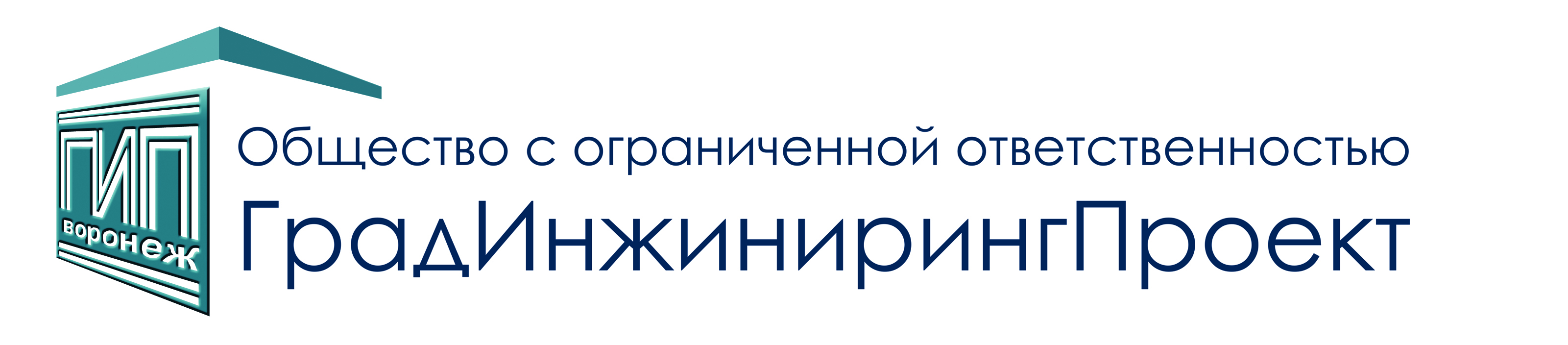 Проект внесения изменений (дополнений)в Генеральный план Подгоренского сельского поселенияКалачеевского муниципального районаВоронежской областиВнесение изменений (дополнений) в том 1 «Положения о территориальном планировании»Воронеж 2014Состав проектаСодержаниеВведениеПроект внесения изменений (дополнений) в Генеральный план Подгоренского сельского поселения Калачеевского муниципального района Воронежской области (далее – Проект), разработанный ОАО «ЛипецкГражданПроект» в соответствии с требованиями Градостроительного Кодекса Российской Федерации (от 29.12.2004 г. № 190-ФЗ), Федерального закона «Об общих принципах организации местного самоуправления в Российской Федерации» (от 06.10.2003 года № 131-ФЗ) и утвержденный Решением Совета народных депутатов Подгоренского сельского поселения Калачеевского муниципального района Воронежской области от 27.03.2012 г. № 100, выполнен в соответствии со статьями 23, 24, 25 Градостроительного Кодекса Российской Федерации, статьей 12 Закона Воронежской области от 07.07.2006 года № 61-ОЗ «О регулировании градостроительной деятельности в Воронежской области» на основании Постановления Администрации Подгоренского сельского поселения Калачеевского муниципального района Воронежской области от  «21» апреля . № 12 «О подготовке проекта изменений Генерального плана Подгоренского сельского поселения Калачеевского муниципального района Воронежской области» и заявлений заинтересованных лиц, поступивших в адрес администрации сельского поселения, о переводе земельных участков из категории земель сельскохозяйственного назначения в категорию земель промышленности, энергетики, транспорта, связи, радиовещания, телевидения, информатики, земли для обеспечения космической деятельности, земли обороны, безопасности и земли иного специального назначения (далее – земли промышленности) с целью размещения карьера для добычи глины.Внесение изменений (дополнений) не затронуло анализа состоянии территории сельского поселения, основных направлений социально-экономического развития, реализации положений Генерального плана Подгоренского сельского поселения (далее – Генеральный план) первой очереди (период до 2015 года), мероприятий по территориальному развитию на расчетный срок  (период до 2030 года), утвержденных Решением от 27.03.2012 г. № 100.Изменения и дополнения внесены в следующие материалы Генерального плана:1. В Том 1 «Положения о территориальном планировании»1.1. пункт «Перечень основных мероприятий по реализации Генерального плана Подгоренского сельского поселения» дополнен подпунктом «Мероприятия по развитию объектов промышленного назначения»; 1.2. в пункт «Основные технико-экономические показатели».2. В том 2 «Обоснование проекта Генерального плана»2.1. пункт «Перечень основных мероприятий по реализации Генерального плана Подгоренского сельского поселения» дополнен подпунктом «Мероприятия по развитию объектов промышленного назначения»;2.2. в подраздел 3.1. «Основные технико-экономические показатели по Подгоренскому сельскому поселению».Внесенные изменения (дополнения) графически показаны на Схеме Генерального плана Подгоренского сельского поселения (основном чертеже) и Схеме функционального зонирования  Подгоренского сельского поселения ранее утвержденного Генерального плана и выполнены на основании схем, разработанных ОАО «ЛипецкГражданПроект» в 2010 году. Настоящим Проектом рекомендуются к переводу в земли промышленности земельные участки с кадастровыми номерами 36:10:5200013:294, 36:10:5200013:295, 36:10:5200013:296, 36:10:5200013:297 из земель сельскохозяйственного назначения с целью обеспечения устойчивого развития территории Подгоренского сельского поселения и Калачеевского муниципального района в целом путем реализации проекта по размещению карьера для добычи глины. Применительно к выше названным земельным участкам, рекомендуемым к переводу в категорию земель промышленности, предусмотрено ограничение при размещении на их территории карьера для добычи глины как источника химического, биологического и /или физического воздействия согласно требованиям, установленных СанПиН 2.2.1/2.1.1.1200-03 «Санитарно-защитные зоны и санитарная классификация предприятий, сооружений и иных объектов».Санитарно-защитная зона (СЗЗ) — специальная территория с особым режимом использования, которая устанавливается вокруг объектов и производств, являющихся источниками воздействия на среду обитания и здоровье человека. Размер СЗЗ обеспечивает уменьшение воздействия загрязнения на атмосферный воздух (химического, биологического, физического) до значений, установленных гигиеническими нормативами.По своему функциональному назначению санитарно-защитная зона является защитным барьером, обеспечивающим уровень безопасности населения при эксплуатации объекта в штатном режиме. Ориентировочный размер СЗЗ определяется СанПиН 2.2.1/2.1.1.1200-03 на время проектирования и ввода в эксплуатацию объекта в зависимости от класса опасности предприятия (всего пять классов опасности, с I по V).СанПиН 2.2.1/2.1.1.1200-03 классифицирует промышленные объекты и производства:промышленные объекты и производства первого класса — ;промышленные объекты и производства второго класса — ;промышленные объекты и производства третьего класса — ;промышленные объекты и производства четвертого класса — ;промышленные объекты и производства пятого класса — .СанПиН 2.2.1/2.1.1.1200-03 классифицирует промышленные объекты и производства тепловые электрические станции, складские здания и сооружения и размеры ориентировочных санитарно-защитных зон для них.Размеры и границы санитарно-защитной зоны определяются в проекте санитарно-защитной зоны. Границы санитарно-защитной зоны устанавливаются от источников химического, биологического и /или физического воздействия, либо от границы земельного участка, принадлежащего промышленному производству и объекту для ведения хозяйственной деятельности и оформленного в установленном порядке - далее промышленная площадка, до ее внешней границы в заданном направлении (согласно п.3.3., СанПиН 2.2.1/2.1.1.1200-03).  Проект СЗЗ обязаны разрабатывать предприятия, относящиеся к объектам I—III классов опасности, и предприятия, являющиеся источниками воздействия на атмосферный воздух, но для которых СанПиН 2.2.1/2.1.1.1200-03 не устанавливает размеры СЗЗ.В санитарно-защитной зоне не допускается размещать: жилую застройку, включая отдельные жилые дома, ландшафтно-рекреационные зоны, зоны отдыха, территории курортов, санаториев и домов отдыха, территорий садоводческих товариществ и коттеджной застройки, коллективных или индивидуальных дачных и садово-огородных участков, а также других территорий с нормируемыми показателями качества среды обитания; спортивные сооружения, детские площадки, образовательные и детские учреждения, лечебно-профилактические и оздоровительные учреждения общего пользования.Допускается размещать в границах санитарно-защитной зоны промышленного объекта или производства здания и сооружения для обслуживания работников указанного объекта и для обеспечения деятельности промышленного объекта (производства): нежилые помещения для дежурного аварийного персонала, помещения для пребывания работающих по вахтовому методу (не более двух недель), здания управления, конструкторские бюро, здания административного назначения, научно-исследовательские лаборатории, поликлиники, спортивно-оздоровительные сооружения закрытого типа, бани, прачечные, объекты торговли и общественного питания, мотели, гостиницы, гаражи, площадки и сооружения для хранения общественного и индивидуального транспорта, пожарные депо, местные и транзитные коммуникации, ЛЭП, электроподстанции, нефте- и газопроводы, артезианские скважины для технического водоснабжения, водоохлаждающие сооружения для подготовки технической воды, канализационные насосные станции, сооружения оборотного водоснабжения, автозаправочные станции, станции технического обслуживания автомобилей.Карьер для добычи глины является объектом IV класса санитарной опасности, для которого устанавливается СЗЗ  согласно пункту 7.1.14. СанПиН 2.2.1/2.1.1.1200-03.В графических материалах отображен земельный участок с кадастровым номером 36:10:5200013:276,  учтенный как земель промышленности на момент разработки настоящего Проекта, с разрешенным использованием – «для размещения карьера по добыче глины» (см. Схему Генерального плана Подгоренского сельского поселения (основном чертеже) и Схему функционального зонирования  Подгоренского сельского поселения (в редакции изменений ООО «ГИП» от октября 2014 года)). 1. Внесение изменений и дополнений в том 1 «Положения о территориальном планировании»1. Пункт «Перечень основных мероприятий по реализации Генерального плана Подгоренского сельского поселения» дополнить подпунктом «Мероприятия по развитию объектов промышленного назначения» следующего содержания: Мероприятия по развитию объектов промышленного назначенияЗемельные участки, рекомендуемые к переводу в земли промышленности, показаны на Схеме Генерального плана Подгоренского сельского поселения (основном чертеже) и Схеме функционального зонирования  Подгоренского сельского поселения (в редакции изменений ООО «ГИП» от октября 2014 года).   2. В таблицу «Основные технико-экономические показатели Подгоренского сельского поселения» внести следующие изменения:а) в строке «Общая площадь земель с/х назначения» столбца «Расчетный срок на .» вместо цифр «19,246 га» читать цифры «19,208»;б) в строке «Общая площадь земель промышленности, транспорта, связи, энергетики, обороны» столбца «Расчетный срок на .» вместо цифр «0,087» читать цифры «0,125».Внесение изменений (дополнений) в том 2 «Обоснование проекта Генерального плана»Воронеж 2014Состав проектаСодержаниеВведениеПроект внесения изменений (дополнений) в Генеральный план Подгоренского сельского поселения Калачеевского муниципального района Воронежской области (далее – Проект), разработанный ОАО «ЛипецкГражданПроект» в соответствии с требованиями Градостроительного Кодекса Российской Федерации (от 29.12.2004 г. № 190-ФЗ), Федерального закона «Об общих принципах организации местного самоуправления в Российской Федерации» (от 06.10.2003 года № 131-ФЗ) и утвержденный Решением Совета народных депутатов Подгоренского сельского поселения Калачеевского муниципального района Воронежской области от 27.03.2012 г. № 100, выполнен в соответствии со статьями 23, 24, 25 Градостроительного Кодекса Российской Федерации, статьей 12 Закона Воронежской области от 07.07.2006 года № 61-ОЗ «О регулировании градостроительной деятельности в Воронежской области» на основании Постановления Администрации Подгоренского сельского поселения Калачеевского муниципального района Воронежской области от  «21» апреля . № 12 «О подготовке проекта изменений Генерального плана Подгоренского сельского поселения Калачеевского муниципального района Воронежской области» и заявлений заинтересованных лиц, поступивших в адрес администрации сельского поселения, о переводе земельных участков из категории земель сельскохозяйственного назначения в категорию земель промышленности, энергетики, транспорта, связи, радиовещания, телевидения, информатики, земли для обеспечения космической деятельности, земли обороны, безопасности и земли иного специального назначения (далее – земли промышленности) с целью размещения карьера для добычи глины.Внесение изменений (дополнений) не затронуло анализа состоянии территории сельского поселения, основных направлений социально-экономического развития, реализации положений Генерального плана Подгоренского сельского поселения (далее – Генеральный план) первой очереди (период до 2015 года), мероприятий по территориальному развитию на расчетный срок  (период до 2030 года), утвержденных Решением от 27.03.2012 г. № 100.Изменения и дополнения внесены в следующие материалы Генерального плана:1. В Том 1 «Положения о территориальном планировании»1.1. пункт «Перечень основных мероприятий по реализации Генерального плана Подгоренского сельского поселения» дополнен подпунктом «Мероприятия по развитию объектов промышленного назначения»; 1.2. в пункт «Основные технико-экономические показатели».2. В том 2 «Обоснование проекта Генерального плана»2.1. пункт «Перечень основных мероприятий по реализации Генерального плана Подгоренского сельского поселения» дополнен подпунктом «Мероприятия по развитию объектов промышленного назначения»;2.2. в подраздел 3.1. «Основные технико-экономические показатели по Подгоренскому сельскому поселению».Внесенные изменения (дополнения) графически показаны на Схеме Генерального плана Подгоренского сельского поселения (основном чертеже) и Схеме функционального зонирования  Подгоренского сельского поселения ранее утвержденного Генерального плана и выполнены на основании схем, разработанных ОАО «ЛипецкГражданПроект» в 2010 году. Настоящим Проектом рекомендуются к переводу в земли промышленности земельные участки с кадастровыми номерами 36:10:5200013:294, 36:10:5200013:295, 36:10:5200013:296, 36:10:5200013:297 из земель сельскохозяйственного назначения с целью обеспечения устойчивого развития территории Подгоренского сельского поселения и Калачеевского муниципального района в целом путем реализации проекта по размещению карьера для добычи глины. Применительно к выше названным земельным участкам, рекомендуемым к переводу в категорию земель промышленности, предусмотрено ограничение при размещении на их территории карьера для добычи глины как источника химического, биологического и /или физического воздействия согласно требованиям, установленных СанПиН 2.2.1/2.1.1.1200-03 «Санитарно-защитные зоны и санитарная классификация предприятий, сооружений и иных объектов».Санитарно-защитная зона (СЗЗ) — специальная территория с особым режимом использования, которая устанавливается вокруг объектов и производств, являющихся источниками воздействия на среду обитания и здоровье человека. Размер СЗЗ обеспечивает уменьшение воздействия загрязнения на атмосферный воздух (химического, биологического, физического) до значений, установленных гигиеническими нормативами.По своему функциональному назначению санитарно-защитная зона является защитным барьером, обеспечивающим уровень безопасности населения при эксплуатации объекта в штатном режиме. Ориентировочный размер СЗЗ определяется СанПиН 2.2.1/2.1.1.1200-03 на время проектирования и ввода в эксплуатацию объекта в зависимости от класса опасности предприятия (всего пять классов опасности, с I по V).СанПиН 2.2.1/2.1.1.1200-03 классифицирует промышленные объекты и производства:промышленные объекты и производства первого класса — ;промышленные объекты и производства второго класса — ;промышленные объекты и производства третьего класса — ;промышленные объекты и производства четвертого класса — ;промышленные объекты и производства пятого класса — .СанПиН 2.2.1/2.1.1.1200-03 классифицирует промышленные объекты и производства тепловые электрические станции, складские здания и сооружения и размеры ориентировочных санитарно-защитных зон для них.Размеры и границы санитарно-защитной зоны определяются в проекте санитарно-защитной зоны. Границы санитарно-защитной зоны устанавливаются от источников химического, биологического и /или физического воздействия, либо от границы земельного участка, принадлежащего промышленному производству и объекту для ведения хозяйственной деятельности и оформленного в установленном порядке - далее промышленная площадка, до ее внешней границы в заданном направлении (согласно п.3.3., СанПиН 2.2.1/2.1.1.1200-03).  Проект СЗЗ обязаны разрабатывать предприятия, относящиеся к объектам I—III классов опасности, и предприятия, являющиеся источниками воздействия на атмосферный воздух, но для которых СанПиН 2.2.1/2.1.1.1200-03 не устанавливает размеры СЗЗ.В санитарно-защитной зоне не допускается размещать: жилую застройку, включая отдельные жилые дома, ландшафтно-рекреационные зоны, зоны отдыха, территории курортов, санаториев и домов отдыха, территорий садоводческих товариществ и коттеджной застройки, коллективных или индивидуальных дачных и садово-огородных участков, а также других территорий с нормируемыми показателями качества среды обитания; спортивные сооружения, детские площадки, образовательные и детские учреждения, лечебно-профилактические и оздоровительные учреждения общего пользования.Допускается размещать в границах санитарно-защитной зоны промышленного объекта или производства здания и сооружения для обслуживания работников указанного объекта и для обеспечения деятельности промышленного объекта (производства): нежилые помещения для дежурного аварийного персонала, помещения для пребывания работающих по вахтовому методу (не более двух недель), здания управления, конструкторские бюро, здания административного назначения, научно-исследовательские лаборатории, поликлиники, спортивно-оздоровительные сооружения закрытого типа, бани, прачечные, объекты торговли и общественного питания, мотели, гостиницы, гаражи, площадки и сооружения для хранения общественного и индивидуального транспорта, пожарные депо, местные и транзитные коммуникации, ЛЭП, электроподстанции, нефте- и газопроводы, артезианские скважины для технического водоснабжения, водоохлаждающие сооружения для подготовки технической воды, канализационные насосные станции, сооружения оборотного водоснабжения, автозаправочные станции, станции технического обслуживания автомобилей.Карьер для добычи глины является объектом IV класса санитарной опасности, для которого устанавливается СЗЗ  согласно пункту 7.1.14. СанПиН 2.2.1/2.1.1.1200-03.В графических материалах отображен земельный участок с кадастровым номером 36:10:5200013:276,  учтенный как земель промышленности на момент разработки настоящего Проекта, с разрешенным использованием – «для размещения карьера по добыче глины» (см. Схему Генерального плана Подгоренского сельского поселения (основном чертеже) и Схему функционального зонирования  Подгоренского сельского поселения (в редакции изменений ООО «ГИП» от октября 2014 года)). 1. Внесение изменений и дополнений в том 2 «Обоснование проекта Генерального плана»1. Пункт «Перечень основных мероприятий по реализации Генерального плана Подгоренского сельского поселения» дополнить подпунктом «Мероприятия по развитию объектов промышленного назначения» следующего содержания: Мероприятия по развитию объектов промышленного назначенияЗемельные участки, рекомендуемые к переводу в земли промышленности, показаны на Схеме Генерального плана Подгоренского сельского поселения (основном чертеже) и Схеме функционального зонирования  Подгоренского сельского поселения (в редакции изменений ООО «ГИП» от октября 2014 года).   2. В таблицу «Основные технико-экономические показатели Подгоренского сельского поселения» раздела 3 «Основные технико-экономические показатели» внести следующие изменения:а) в строке «Общая площадь земель с/х назначения» столбца «Расчетный срок на .» вместо цифр «19,246 га» читать цифры «19,208»;б) в строке «Общая площадь земель промышленности, транспорта, связи, энергетики, обороны» столбца «Расчетный срок на .» вместо цифр «0,087» читать цифры «0,125».Внесение изменений (дополнений) в том 2 «Материалы по обоснованию проекта генерального плана Подгоренского сельского поселения Калачеевского муниципального района Воронежской области (графическая часть)»Воронеж 2014Настоящим Проектом внесения изменений (дополнений) в Генеральный план Подгоренского сельского поселения Калачеевского муниципального района Воронежской области в части отображения рекомендуемых к переводу земельных участков из категории земель сельскохозяйственного назначения в категорию земель промышленности, энергетики, транспорта, связи, радиовещания, телевидения, информатики, земли для обеспечения космической деятельности, земли обороны, безопасности и земли иного специального назначения  (далее Проект) не предусматривается внесение изменений в графическую часть тома 2 «Обоснование проекта Генерального плана», утвержденного Решением Совета народных депутатов от 27.03.2012 г. № 100.                                                                                          Приложение № 2                                                                                        к решению Совета народных депутатов                                                                                       Подгоренского сельского поселения                                                                                       от   5 мая  2015 года  № 213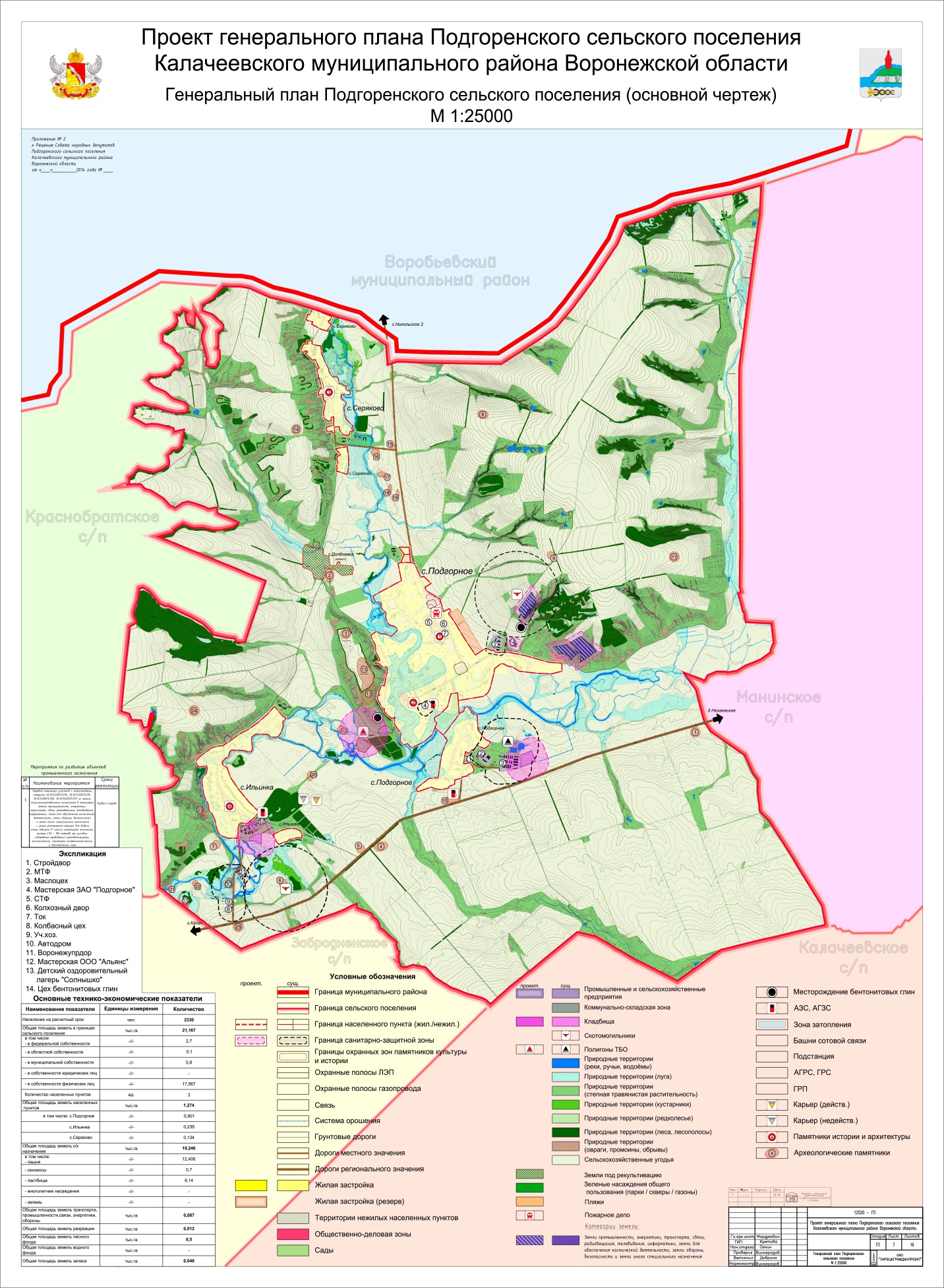                                                                                        Приложение  № 3                                                                                        к решению Совета народных депутатов                                                                                       Подгоренского сельского поселения                                                                                       от  5 мая  2015 года  № 213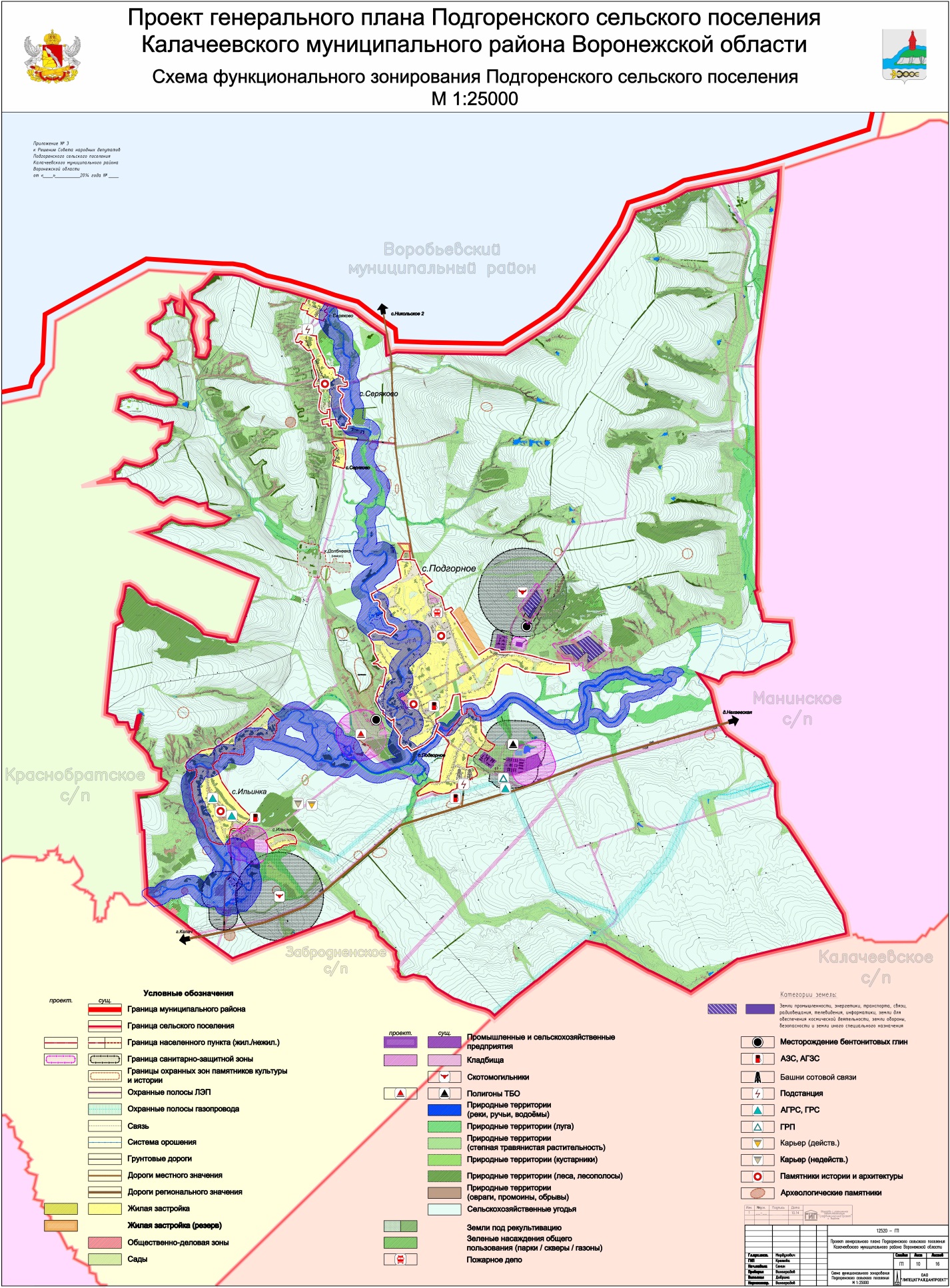 Российская ФедерацияСОВЕТ НАРОДНЫХ ДЕПУТАТОВПОДГОРЕНСКОГО СЕЛЬСКОГО ПОСЕЛЕНИЯКАЛАЧЕЕВСКОГО МУНИЦИПАЛЬНОГО РАЙОНАВОРОНЕЖСКОЙ ОБЛАСТИРЕШЕНИЕ 12 мая 2015 года                                                                                 № 214   с. ПодгорноеО порядке сообщения отдельными категориями лиц о получении подарка в связи с их должностным положением или исполнением ими должностных обязанностей, сдачи и оценки подарка, реализации (выкупа) и зачисления средств, вырученных от его реализацииВ соответствии с подпунктом «а» пункта 4 Национального плана противодействия коррупции на 2012-2013 годы, утвержденного Указом Президента Российской Федерации от 13 марта 2012 г. №297 «О Национальном плане противодействия коррупции на 2012-2013 годы и внесении изменений в некоторые акты Президента Российской Федерации по вопросам противодействия коррупции», постановлением правительства Воронежской области от 18 марта 2014 г. №230 «О порядке сообщения отдельными категориями лиц о получении подарка в связи с их должностным положением или исполнением ими должностных обязанностей, сдачи и оценки подарка, реализации (выкупа) и зачисления средств, вырученных от его реализации», Совет народных депутатов Подгоренского сельского поселения Калачеевского муниципального района Воронежской областиРЕШИЛ:1. Утвердить прилагаемое Положение о сообщении отдельными категориями лиц о получении подарка в связи с их должностным положением или исполнением ими должностных обязанностей, сдачи и оценки подарка, реализации (выкупа) и зачисления средств, вырученных от его реализации.2. Установить, что бухгалтерия администрации Подгоренского сельского поселения Калачеевского муниципального района осуществляет прием подарков, полученных лицами, замещающими должности муниципальной службы Подгоренского сельского поселения в связи с протокольными мероприятиями, служебными командировками и другими официальными мероприятиями, их оценку для принятия к бухгалтерскому учету и реализацию.3. Контроль за исполнением решения оставляю за собой.Глава Подгоренскогосельского поселения	                                               С.Н. КомароваУтвержденорешением Совета народных депутатов
Подгоренского сельского поселения
Калачеевского муниципального района
Воронежской области
от 12 мая 2015 г. № 214ПоложениеО сообщении отдельными категориями лиц о получении подарка в связи с их должностным положением или исполнением ими должностных обязанностей, сдаче и оценки подарка, реализации (выкупа) и зачисления средств, вырученных от его реализации1. Настоящее Положение о сообщении отдельными категориями лиц о получении подарка в связи с их должностным положением или исполнением ими должностных обязанностей, сдачи и оценки подарка, реализации (выкупа) и зачисления средств, вырученных от его реализации (далее – Положение), определяет порядок сообщения лицами, замещающими должности муниципальной службы  о получении подарка в связи с протокольными мероприятиями, служебными командировками и другими официальными мероприятиями, участие в которых связано с их должностным положением или исполнением ими должностных обязанностей, порядок сдачи и оценки подарка, реализации (выкупа) и зачисления средств, вырученных от его реализации.2. Для целей настоящего Положения используются следующие понятия: «подарок, полученный в связи с протокольными мероприятиями, служебными командировками и другими официальными мероприятиями» - подарок, полученный лицом, замещающим должность муниципальной службы от физических (юридических) лиц, которые осуществляют дарение исходя из должностного положения одаряемого или исполнения им должностных обязанностей, за исключением канцелярских принадлежностей, которые в рамках протокольных мероприятий, служебных командировок и других официальных мероприятий предоставлены каждому участнику указанных мероприятий в целях исполнения им своих должностных обязанностей, цветов и ценных подарков, которые вручены в качестве поощрения (награды);«получение подарка в связи с должностным положением или в связи с исполнением должностных обязанностей» - получение лицом, замещающим должность муниципальной службы лично или через посредника от физических (юридических) лиц подарка в рамках осуществления деятельности, предусмотренной должностным регламентом (должностной инструкцией), а также в связи с исполнением должностных обязанностей в случаях, установленных федеральными законами и иными нормативными актами, определяющими особенности правового положения и специфику профессиональной служебной и трудовой деятельности указанных лиц.3. Лица, замещающие  должности муниципальной службы администрации Подгоренского сельского поселения не вправе получать не предусмотренные законодательством Российской Федерации подарки от физических (юридических) лиц в связи с их должностным положением или исполнением ими должностных обязанностей.4. Лица, замещающие должности муниципальной службы  администрации Подгоренского сельского поселения, обязаны в порядке, предусмотренном настоящим Положением, уведомлять обо всех случаях получения подарка в связи с их должностным положением или исполнением ими должностных обязанностей главу Подгоренского сельского поселения Калачеевского муниципального района Воронежской области.5. Уведомление о получении подарка в связи с должностным положением или исполнением должностных обязанностей (далее - уведомление), составленное согласно приложению, представляется не позднее 3 рабочих дней со дня получения подарка в               бухгалтерию администрации Подгоренского сельского поселения Калачеевского муниципального района для регистрации. К уведомлению прилагаются документы (при их наличии), подтверждающие стоимость подарка (кассовый чек, товарный чек, иной документ об оплате (приобретении) подарка).В случае если подарок получен во время служебной командировки, уведомление представляется не позднее 3 рабочих дней со дня возвращения лица, получившего подарок, из служебной командировки.При невозможности подачи уведомления в сроки, указанные в абзацах первом и втором настоящего пункта, по причине, не зависящей от лица, замещающего должность муниципальной службы, оно представляется не позднее следующего дня после ее устранения.6. Уведомление составляется в 2 экземплярах, один из которых возвращается лицу, представившему уведомление, с отметкой о регистрации, другой экземпляр остается в бухгалтерии администрации Подгоренского сельского поселения.7. Подарок, стоимость которого подтверждается документами и превышает 3 тыс. рублей либо стоимость которого получившим его служащему, работнику неизвестна, сдается ответственному лицу  в бухгалтерию администрации Подгоренского сельского поселения Калачеевского муниципального района, которое принимает его на хранение по акту приема-передачи не позднее 5 рабочих дней со дня регистрации уведомления в соответствующем журнале регистрации.8. До передачи подарка по акту приема-передачи ответственность в соответствии с законодательством Российской Федерации за утрату или повреждение подарка несет лицо, получившее подарок.9. В целях принятия к бухгалтерскому учету подарка в порядке, установленном законодательством Российской Федерации, определение его стоимости проводится на основе рыночной цены, действующей на дату принятия к учету подарка, или цены на аналогичную материальную ценность в сопоставимых условиях. Сведения о рыночной цене подтверждаются документально, а при невозможности документального подтверждения - экспертным путем. Подарок возвращается сдавшему его лицу по акту приема-передачи в случае, если его стоимость не превышает 3 тыс. рублей.10. Бухгалтерия администрации Подгоренского сельского поселения Калачеевского муниципального района обеспечивает включение в установленном порядке принятого к бухгалтерскому учету подарка, стоимость которого превышает 3 тыс. рублей, в реестр движимого имущества администрации Подгоренского сельского поселения Калачеевского муниципального района Воронежской области.11. Лицо, замещающее должность муниципальной службы администрации Подгоренского сельского поселения, сдавшее подарок, может его выкупить, направив на имя главы Подгоренского сельского поселения Калачеевского муниципального района соответствующее заявление не позднее двух месяцев со дня сдачи подарка.12. Бухгалтерия администрации Подгоренского сельского поселения Калачеевского муниципального района в течении 3 месяцев со дня поступления заявления, указанного в пункте 11 настоящего Положения, организует оценку стоимости подарка для реализации (выкупа) и уведомляет в письменной форме в течении 5 рабочих дней, но не  позднее трехмесячного срока со дня поступления заявления, лицо, подавшее заявление, о результатах оценки, после чего в течение месяца заявитель выкупает подарок по установленной в результате оценки стоимости или отказывается от выкупа.13. Подарок, в отношении которого не поступило заявление, указанное в пункте 11 настоящего Положения, может использоваться администрацией Подгоренского сельского поселения Калачеевского муниципального района Воронежской области.14. В случае нецелесообразности использования подарка главой Подгоренского сельского поселения Калачеевского муниципального района принимается решение о реализации подарка и проведении оценки его стоимости для реализации (выкупа), осуществляемой  бухгалтерией администрации Подгоренского сельского поселения Калачеевского муниципального района Воронежской области посредством проведения торгов в порядке, предусмотренном законодательством Российской Федерации.15. Оценка стоимости подарка для реализации (выкупа), предусмотренная пунктами 12 и 14 настоящего Положения, осуществляется в соответствии с законодательством Российской Федерации об оценочной деятельности.16. В случае если подарок не выкуплен или не реализован, главой Подгоренского сельского поселения Калачеевского муниципального района принимается решение о повторной реализации подарка, либо о его безвозмездной передаче на баланс благотворительной организации, либо о его уничтожении в соответствии с законодательством Российской Федерации.17. Средства, вырученные от реализации (выкупа) подарка, зачисляются в доход бюджета Подгоренского сельского поселения Калачеевского муниципального района Воронежской области.Приложение 
к Положению о сообщении
отдельными категориями лиц
о получении подарка в связи
с их должностным положением
или исполнением ими
должностных обязанностей,
сдаче и оценке подарка, реализации
(выкупа) и зачисления средств
вырученных от его реализацииУведомление о получении подарка___________________________________(наименование уполномоченного___________________________________структурного подразделения___________________________________государственного органа)от ___________________________________________________________________(Ф.И.О., занимаемая должность)Уведомление о получении подарка от "__" _____________ 20__ г.Извещаю о получении ___________________________________________________(дата получения)подарка (ов) на _____________________________________________________(наименование протокольного мероприятия, служебнойкомандировки, другого официального мероприятия,место и дата проведения)Приложение: ________________________________________ на ____ листах.(наименование документа)Лицо, представившееуведомление         ___________ ______________________ "__" ______ 20__ г.Лицо, принявшееуведомление         ___________ _______________________ "__" _____ 20__ г.Регистрационный номер в журнале регистрации уведомлений ___________________"__" _____________ 20__ г.--------------------------------«*»Заполняется при наличии документов, подтверждающих стоимость подарка.Российская ФедерацияСОВЕТ НАРОДНЫХ ДЕПУТАТОВПОДГОРЕНСКОГО СЕЛЬСКОГО ПОСЕЛЕНИЯКАЛАЧЕЕВСКОГО МУНИЦИПАЛЬНОГО РАЙОНАВОРОНЕЖСКОЙ ОБЛАСТИРЕШЕНИЕ 12 мая 2015 года                                                                                             № 215   с. ПодгорноеОб утверждении Положения «О добровольной народной дружине Подгоренского сельского поселения Калачеевского муниципального района»В соответствии с Федеральным законом от 06.10.2003 г. №131-ФЗ «Об общих принципах организации местного самоуправления в Российской Федерации», Уставом Подгоренского сельского поселения Калачеевского муниципального района, Совет народных депутатов Подгоренского сельского поселения Калачеевского муниципального района Воронежской областиРЕШИЛ:1. Утвердить Положение «О добровольной народной дружине Подгоренского сельского поселения Калачеевского муниципального района» согласно приложению к настоящему решению2. Опубликовать настоящее решение в Вестнике муниципальных правовых актов Подгоренского сельского поселения Калачеевского муниципального района Воронежской области.3. Контроль за исполнением решения оставляю за собой.Глава Подгоренскогосельского поселения	                                               С.Н. КомароваПриложение
к решению Совета народных депутатов
Подгоренского сельского поселения
Калачеевского муниципального района
от 12.05.2015 №215

Положение
о добровольной народной дружине Подгоренского сельского поселения Калачеевского муниципального района	I. Правовые и организационные основы создания и деятельности добровольной народной дружины Подгоренского сельского поселения Калачеевского муниципального района.1. Правовое регулирование деятельности народной дружины Подгоренского сельского поселения Калачеевского муниципального района осуществляется в соответствии с конституцией Российской Федерации, законодательством Российской Федерации, Уставом Подгоренского сельского поселения и настоящим Положением.2. Народные дружины являются добровольными объединениями граждан и решают стоящие перед ними задачи во взаимодействии с администрацией Подгоренского сельского поселения Калачеевского муниципального района, правоохранительными органами и общественными объединениями граждан на основе принципов добровольности, законности, гуманности, соблюдения и защиты прав свобод человека и гражданина.3. В народную дружину могут приниматься граждане Российской Федерации, достигшие 18-летнего возраста, проживающие на территории Подгоренского сельского поселения Калачевского муниципального района, добровольно изъявившие желание участвовать в деятельности народной дружины, способные по своим деловым и моральным качествам и состоянию здоровья выполнять обязанности народного дружинника.	II. Основные принципы, задачи, формы и порядок осуществления деятельности народной дружины.Основные принципы участия граждан в охране общественного порядка:добровольность:законность;приоритетность защиты прав и свобод человека и гражданина;права каждого на самозащиту от противоправных посягательств всеми способами не запрещенными законом; взаимодействие с органами внутренних дел, иными правоохранительными органами, органами государственной власти и органами местного самоуправления; недопустимость подмены полномочий органов внутренних дел (полиции), иных правоохранительных органов, органов государственной власти и органов местного самоуправления.Основными задачами народной дружины являются содействие правоохранительным органам в охране общественного порядка на территории Подгоренского сельского поселения, участие в предупреждении и пресечении правонарушений.Народная дружина, совместно с сотрудниками правоохранительных органов, выполняет следующие возложенные на нее задачи:- участие в обеспечении правопорядка в общественных местах, в том числе при проведении массовых общественно-политических, спортивных, культурно-зрелищных мероприятий;- участие в мероприятиях по предупреждению и пресечению правонарушений;- осуществляет взаимодействие и оказывает содействие в работе антитеррористической комиссии;- участие в обеспечении дорожного движения;- участие в организации помощи лицам, пострадавшим от несчастных случаев или правонарушений, а также находящимся в беспомощном состоянии;- участие в поддержании общественного порядка при стихийных бедствиях и других чрезвычайных ситуациях;- участие в иных мероприятиях, связанных с охраной общественного порядка на территории Подгоренского сельского поселения.4. Народная дружина осуществляет свою деятельность в непосредственном взаимодействии со штатными сотрудниками ОВД путем:- патрулирования и выставления постов на улицах, площадях, в парках и других общественных местах проведения рейдов по выявлению правонарушений и лиц, их совершивших;- содействия оформлению материалов на правонарушителей, направлению данных материалов в соответствующие органы и общественные организации ;- проведения индивидуальной воспитательной работы с лицами, допускающими правонарушения, разъяснения гражданам законодательства, проведения бесед с родителями несовершеннолетних, допускающих правонарушения;- использования средств печати, радио в целях профилактики правонарушений.III. Структура и порядок формирования народной дружины.Народная дружина учреждается на организационном собрании лиц, желающих вступить в дружину. В штаб дружины входят:- глава Подгоренского сельского поселения – начальник штаба;- старший участковый уполномоченный полиции;- командир народной дружины;-заместитель командира народной дружины.3. Члены народной дружины регистрируйся в штабе народной дружины Подгоренского сельского поселения.4.Прием в народную дружину производится строго на добровольных началах в индивидуальном порядке на общем собрании дружинников или на заседании штаба дружины, на основании личного заявления.5. Каждый сотрудник дает торжественное обещание добросовестно исполнять свой общественный долг при выполнении задач по обеспечению охраны правопорядка и борьбы с правонарушениями.6. Дружиннику командир или начальник штаба дружины вручает удостоверение установленного образца и памятку дружинника, в которой излагаются основные обязанности и права дружинника, после чего дружинник допускается к исполнению своих обязанностей. Форма удостоверения и текст памятки утверждаются на заседании штаба дружины.7. Дружинник, не выполняющий свои обязанности, исключается из народной дружины. Решение об исключении принимается на общем собрании дружинников или заседании штаба дружины. Исключенный из дружины сдает удостоверение дружинника.8. Дружинники, обратившиеся с просьбой об освобождении их от обязанностей дружинника, выбывают из состава дружины. Решение об освобождении дружинника принимается штабом дружины. Выбывший из состава дружины сдает в штаб удостоверение дружинника.	IV. Права народного дружинника Подгоренского сельского поселения Калачеевского муниципального района Воронежской области при исполнении им обязанностей по охране общественного порядка, предупреждению, пресечению правонарушений совместно с сотрудниками правоохранительных органов:1.Информированть органы внутренних дел (полицию) и иные правоохранительные органы о правонарушениях и об угрозах общественному порядку;2. Участвовать в мероприятиях по охране общественного порядка по приглашению органов внутренних дел (полиции) и иных правоохранительных органов;3. Участвовать в охране общественного порядка при проведении спортивных, культурно-зрелищных и иных мероприятий по приглашению их организаторов;4. Участвовать в работе координационных, консультативных, экспертных и совещательных органов (советов, комиссий) по вопросам охраны общественного порядка, создаваемых в органах внутренних дел (полиции) и иных правоохранительных органах, по приглашению.Оказывать иное содействие органам внутренних дел (полиции) и иным правоохранительным органам в соответствии с законодательством Российской федерации, в том числе:- требовать от граждан и должностных лиц соблюдения установленного общественного порядка;- требовать от нарушителей общественного порядка предъявление паспорта или других документов, удостоверяющих личность, в случаях, когда установление личности необходимо для выяснения обстоятельств совершения правонарушения или причастности к нему;- доставлять в полицию или штаб народной дружины лиц, совершивших правонарушения, либо в целях пресечения правонарушений, когда исчерпаны другие меры воздействия, а также для установления личности нарушителя и  составления протокола. При этом нахождение в штабе дружины доставленного лица не может длиться более одного часа;- при пресечении правонарушений изымать у нарушителей орудия их совершения с последующей незамедлительной передачей их в полицию;- сопровождать в медицинские учреждения либо дежурные части органов внутренних дел лиц, находящихся в общественных местах в состоянии опьянения, либо лиц, совершивших правонарушения;- беспрепятственно входить в клубы, на стадионы, в кинотеатры и другие общественные помещения для преследования лиц, подозреваемых в совершении правонарушений, либо при наличии достаточных оснований полагать, что там совершено или совершается правонарушение или произошел несчастный случай;- пользоваться безвозмездно в случаях, не терпящих отлагательства, для связи с правоохранительными органами телефонами, принадлежащими организациям независимо от форм собственности;- осуществлять наблюдение за выполнением водителями транспортных средств и пешеходами правил дорожного движения.	V. Обязанности народного дружинника Подгоренского сельского поселения Калачеевского муниципального района.1. Граждане, участвующие в охране общественного порядка, не вправе выдавать себя за сотрудников внутренних дел (полиции) или иных правоохранительных органов, а также осуществлять деятельность, отнесенную законодательством Российской Федерации к исключительной компетенции этих органов.2. Участие граждан в мероприятиях по охране общественного порядка, заведомо предполагающих угрозу их жизни и здоровью, не допускается.3. Народный дружинник Подгоренского сельского поселения Калачеевского муниципального района обязан:- соблюдать требования действующего законодательства, не допускать необоснованного ограничения прав и свобод граждан, проявлять корректность и выдержку при обращении к гражданам и должностным лицам, не совершать действий, ущемляющих честь и достоинство человека и гражданина;- при обращении к гражданам и должностным лицам представляться им и предъявлять по их требованию удостоверение народного дружинника;- защищать честь, достоинство, а также права и законные интересы граждан, предприятий, учреждений, организаций, быть вежливым и тактичным в обращении с гражданами, решительно и смело принимать предусмотренные законом меры к пресечению преступных посягательств и иных антиобщественных действий;- при выполнении заданий четко и добросовестно выполнять требования командира дружины и ее штаба, а также указания работников полиции при проведении совместных мероприятий по охране общественного порядка;- знать права и обязанности народного дружинника, изучать формы и методы предупреждения и пресечения правонарушений, постоянно совершенствовать свои правовые знания, повышать уровень специальной и физической подготовки;- своевременно сообщать в штаб народной дружины, ставшие ему известными факты подготавливаемых или совершенных преступлений, о  возникновении стихийных бедствий или о других чрезвычайных ситуациях, угрожающих безопасности граждан, предприятий, учреждений и организаций, а также принимать меры к предотвращению их вредных последствий;- своевременно сообщать о выявленных, ставших известными или готовящихся правонарушениях в правоохранительные органы; - принимать меры по оказанию помощи, в том числе доврачебной, гражданам, пострадавшим от правонарушений или от несчастных случаев, а также гражданам, находящимся в беспомощном состоянии или ином состоянии, опасном для их здоровья и жизни;- не разглашать оперативную и иную служебную информацию о деятельности правоохранительных органов, ставшую ему известной в связи с осуществлением деятельности по охране общественного порядка, предупреждению и пресечению правонарушений, а также сведения, относящиеся к частной жизни, личной и семейной тайне граждан, если иное не установлено законодательством;- выполнять законные требования сотрудников правоохранительных органов при выполнении обязанностей по охране общественного порядка;- при исполнении обязанностей иметь при себе удостоверение дружинника.VI. Взаимодействие органов внутренних дел и прокуратуры с народными дружинами.1.Органы внутренних дел и прокуратура оказывают содействие и поддержку народным дружинникам в выполнении возложенных на них задач, предоставляют командирам народных дружин необходимую для деятельности дружин информацию о правонарушениях, оказывают содействие в правовом сопровождении деятельности дружины, участвуют в работе общих собраний дружинников, заседаний штаба дружин, оказывают методическую и другую помощь.2. Органы внутренних дел обеспечивают организацию повседневного взаимодействия с народными дружинами, в необходимых случаях инструктируют дружинников, обеспечивают их формами и методами борьбы с правонарушениями, оказывают методическую помощь дружинам в планировании и учете работы, проводят по согласованию со штабом народной дружины совместные мероприятия по охране общественного порядка и предупреждению правонарушений.VII. Меры поощрения.Глава Подгоренского сельского поселения Калачеевского муниципального района по своему усмотрению может поощрять денежной премией или подарком дружинников, активно участвующих в борьбе с правонарушениями.VIII. Материально-техническое  обеспечение народной дружины.Материально-техническое обеспечение деятельности дружин обеспечивается администрацией Подгоренского сельского поселения Калачеевского муниципального района.IX. Контроль и надзор за соблюдением законности. Контроль и надзор за соблюдением законов и деятельности народных дружин осуществляется в соответствии с действующим законодательством российской Федерации.Ответственный за выпуск: Глава Подгоренского сельского поселения Калачеевского муниципального района Воронежской области КОМАРОВА СВЕТЛАНА НИКОЛАЕВНААдрес редакции: 397612 Воронежская область, Калачеевский район, село Подгорное, ул. Больничная, 14т. (47363) 59-1-43.Адрес издателя: 397612 Воронежская область, Калачеевский район, село Подгорное, ул. Больничная, 14.Адрес типографии: 397623 Воронежская область, Калачеевский район, село Подгорное, ул. Больничная, 14.Подписано к печати: 0812.05.2015 года в 15 часов.Тираж: 50 экз. Распространяется бесплатно.N  
п/п Вид налогаСодержание
льготы  Условия    
предоставленияКатегория     
получателей,    
отрасли экономики 
(виды деятельности)Нормативный
правовой  
акт    123456Стр.Показатель            Значения  
показателя 
по годам  
(не менее 
трех лет) Примечание    12341Налоговая база по налогу за период
с начала года, тыс. руб.          2Размер сокращения  налоговой  базы по налогу за период с начала года, тыс. руб.                         При   освобождении от налогообложения части базы налога 3Базовая       ставка       налога,
зачисляемого в бюджет города, %   4Льготная      ставка       налога,
зачисляемого в бюджет города, %   При     применении
пониженной  ставки налога            5Сумма   потерь   бюджета    (сумма
недополученных доходов) по причине
предоставления  налоговых   льгот, тыс. руб.                         Стр.Показатель            Значения  
показателя 
по годам  
(не менее 
трех лет) Примечание    12341Налоговая база по налогу на начало года, тыс. руб.                   2Налоговая база по налогу за период с начала года, тыс. руб.          3Стоимость  основных   средств   по состоянию  на  начало  года,  тыс. руб.                              4Стоимость  основных   средств   по состоянию на отчетную  дату,  тыс. руб.                              5Фонд оплаты труда на начало  года, тыс. руб.                         6Фонд  оплаты  труда  за  период  с начала года, тыс. руб.            7Снижение расходов бюджета  в  год, тыс. руб.                         8Сумма бюджетной  эффективности  от
предоставления  налоговых   льгот, тыс. руб.                         N  
п/п Наименование категории
налогоплательщиков  Сумма потерь
бюджета   
по годам  
(не менее  
трех лет)  Сумма    
бюджетной  
(социальной) 
эффективности
по годам   
(не менее  
трех лет)  Оценка    
эффективности
налоговых  
льгот по   
годам    
(не менее  
трех лет)  12345№п/пДата выявления нарушения характер нарушенияМесто нарушения, лицо, допустившее нарушенияРеквизиты Акта выявления нарушения, с указанием лица, составившего актРеквизиты предписания с указанием срока выполненияСведения об исполнении предписанияСведения о привлечении нарушителя к ответственности с указанием реквизитов постановления административной комиссии  Сведения об уплате штрафаПодпись работника, заполнившего журнал№ п/п№ п/п                                        НаименованиеНумерация листовТекстовая частьТекстовая частьТекстовая частьТекстовая часть1.Проект внесения изменений (дополнений) в Генеральный план Подгоренского сельского поселения Калачеевского муниципального района Воронежской области Проект внесения изменений (дополнений) в Генеральный план Подгоренского сельского поселения Калачеевского муниципального района Воронежской области приложение № 1к Решению Совета народных депутатов Подгоренского сельского поселения от       «___» _______ . № ___Графическая частьГрафическая частьГрафическая частьГрафическая часть1.Схема Генерального плана Подгоренского сельского поселения (основной чертеж) (в редакции изменений ООО «ГИП» от октября 2014 года)Схема Генерального плана Подгоренского сельского поселения (основной чертеж) (в редакции изменений ООО «ГИП» от октября 2014 года)приложение № 2 к Решению Совета народных депутатов Подгоренского сельского поселения от       «___» _______ . № ___2. Схема функционального зонирования  Подгоренского сельского поселения (в редакции изменений ООО «ГИП» от октября 2014 года)Схема функционального зонирования  Подгоренского сельского поселения (в редакции изменений ООО «ГИП» от октября 2014 года)приложение № 3 к Решению Совета народных депутатов Подгоренского сельского поселения от       «___» _______ . № ___Введение41. Внесение изменений (дополнений) в том 1 «Положения о территориальном планировании»9№ п/пНаименование мероприятияСроки реализации1.Перевод земельных участков с кадастровыми номерами 36:10:5200013:294, 36:10:5200013:295, 36:10:5200013:296, 36:10:5200013:297 из земель сельскохозяйственного назначения в категорию земель промышленности, энергетики, транспорта, связи, радиовещания, телевидения, информатики, земли для обеспечения космической деятельности, земли обороны, безопасности и земли иного специального назначения с целью размещения карьера для добычи глины (объект IV класса санитарной опасности, размер СЗЗ – ) при условии соблюдения требований противопожарных, экологических, санитарно-эпидемиологических и строительных норм.Первая очередь№ п/п№ п/п                                        НаименованиеНумерация листовТекстовая частьТекстовая частьТекстовая частьТекстовая часть1.Проект внесения изменений (дополнений) в Генеральный план Подгоренского сельского поселения Калачеевского муниципального района Воронежской области Проект внесения изменений (дополнений) в Генеральный план Подгоренского сельского поселения Калачеевского муниципального района Воронежской области приложение № 1к Решению Совета народных депутатов Подгоренского сельского поселения от       «___» _______ . № ___Графическая частьГрафическая частьГрафическая частьГрафическая часть1.Схема Генерального плана Подгоренского сельского поселения (основной чертеж) (в редакции изменений ООО «ГИП» от октября 2014 года)Схема Генерального плана Подгоренского сельского поселения (основной чертеж) (в редакции изменений ООО «ГИП» от октября 2014 года)приложение № 2 к Решению Совета народных депутатов Подгоренского сельского поселения от       «___» _______ . № ___2. Схема функционального зонирования  Подгоренского сельского поселения (в редакции изменений ООО «ГИП» от октября 2014 года)Схема функционального зонирования  Подгоренского сельского поселения (в редакции изменений ООО «ГИП» от октября 2014 года)приложение № 3 к Решению Совета народных депутатов Подгоренского сельского поселения от       «___» _______ . № ___Введение41. Внесение изменений (дополнений) в том 2 «Обоснование проекта Генерального плана»9№ п/пНаименование мероприятияСроки реализации1.Перевод земельных участков с кадастровыми номерами 36:10:5200013:294, 36:10:5200013:295, 36:10:5200013:296, 36:10:5200013:297 из земель сельскохозяйственного назначения в категорию земель промышленности, энергетики, транспорта, связи, радиовещания, телевидения, информатики, земли для обеспечения космической деятельности, земли обороны, безопасности и земли иного специального назначения с целью размещения карьера для добычи глины (объект IV класса санитарной опасности, размер СЗЗ – ) при условии соблюдения требований противопожарных, экологических, санитарно-эпидемиологических и строительных норм.Первая очередьНаименование подаркаХарактеристика подарка, его описаниеКоличество предметовСтоимость в рублях «*»1.2.3.Итого